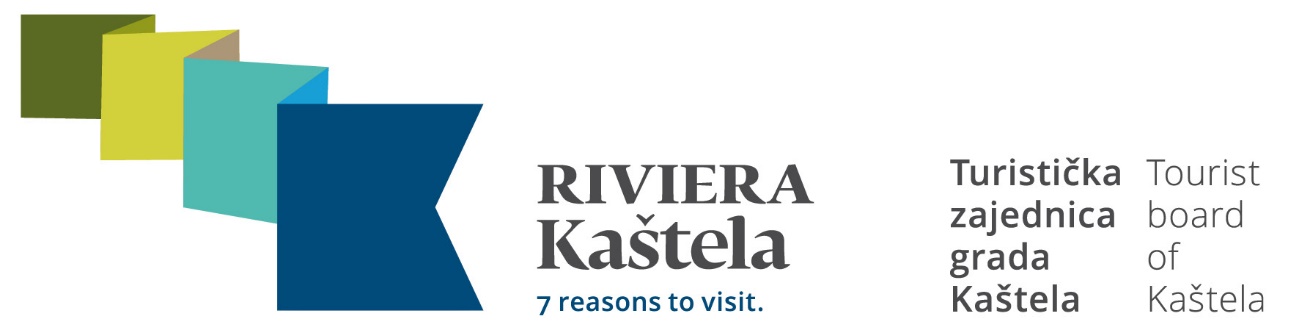 PRIJEDLOGPROGRAM RADA   TURISTIČKE ZAJEDNICE GRADA KAŠTELAZA 2023. GODINU SA  FINANCIJSKIM PLANOM I  PLANOM PO KONTIMA Priprema materijala:Direktorica:							                                                                      Nada Maršić							           KAŠTELA, prosinac , 2022. godinePRIJEDLOGPROGRAM RADA  TZG KAŠTELA ZA 2023. GODINU I PLANOM PO KONTIMA UvodTuristička zajednica grada Kaštela je neprofitna interesna organizacija, nositelj turističkog marketinga grada Kaštela, usmjerena kako na unapređenje kvalitete ukupnog turističkog doživljaja u gradu Kaštelima, tako i na unapređenje kvalitete života lokalnog stanovništva.Turistička zajednica grada Kaštela osnovana je 1995. godine, od strane svojih članova, sukladno Zakonu o turističkim zajednicama i promicanju hrvatskog turizma (NN 30/94) i Statutu Turističke zajednice grada Kaštela. Usklađenje sa novim Zakonom o turističkim zajednicama i promociji hrvatskog turizma (NN 52/2019) provedeno je 2020. godine. Članovi Turističke zajednice grada Kaštela su sve pravne i fizičke osobe, koje obavljaju svoju djelatnost na području grada Kaštela i obveznici su plaćanja turističke članarine i turističke  pristojbe. Turistička zajednica grada Kaštela je osnovana i djeluje kao samostalni subjekt (kao i sve druge turističke zajednice), ali je dio sustava turističkih zajednica Republike Hrvatske. CILJEVI Turističke zajednice grada Kaštela u skladu su sa propisanim Zakonom:Zajednički ciljevi turističkih zajednica su:1. razvoj i marketing destinacije kroz koordiniranje ključnih aktivnosti turističkog razvoja (planiranje, razvoj turističkih proizvoda u destinaciji, financiranje, donošenje i provedba odluka), u skladu s dokumentima kojima se definira nacionalna strategija razvoja turizma2. osiguravanje cjelovitije zastupljenosti specifičnih lokalnih/regionalnih interesa kroz jačanje lokalne/regionalne inicijative i povezivanje dionika na lokalnom/regionalnom nivou radi stvaranja međunarodno konkurentnih turističkih proizvoda3. poboljšanje uvjeta boravka turista u destinaciji te razvijanje svijesti o važnosti i gospodarskim, društvenim i drugim učincima turizma, kao i potrebi i važnosti očuvanja i unaprjeđenja svih elemenata turističke resursne osnove određene destinacije, a osobito zaštite okoliša, kao i prirodne i kulturne baštine sukladno načelima održivog razvoja.Sve aktivnosti koje se rade u Turističkoj zajednici grada Kaštela imaju za cilj poboljšanje image-a grada Kaštela u javnosti i medijima i predstavljanju Kaštela kao mjesta ugodnog za življenje naših sugrađana i boravak turista.Planiranje i predviđanje za 2023. g. radimo optimistično , a  temelje se na rezultatima siječanj – studeni 2022. g., kao i iskustvima ranijih predpandemijskih  godina. Ova 2022 godina, kao i pretdhodne 2 godine,  bila je zahtjevna  radi COVID 19 pandemije i nesigurnosti vezano za putovanja u prvom dijelu godine.  Kod izrade Programa  rada i Financijskog plana za 2023. g. vodili smo se slijedećim:Planirati povećanje broja dolazaka i noćenja za cca 10% u odnosu na 2022, raditi na razvoju kvalitete turističkog proizvoda u ponudi Kaštela u suradnji sa Gradom Kaštelima, kaštelanskim gospodarstvenicima i udrugama, sa naglaskom na pred i posezonu,raditi na poticanju i razvoju selektivnih oblika turizma (obnova i promocija tradicijskih proizvoda i običaja,  kulturnog turizma, gastro - etno turizam, ciklo turizam, sportski turizam, avanturistički turizam, nautički turizam...),raditi na novim proizvodima ,raditi na online komunikacijama sa tržištima,raditi na edukaciji zaposlenika, te subjekata javnog i privatnog sektora.Zadaće lokalne turističke zajednice sadržane su u Zakonu o TZ i promicanju hrvatskog turizma (NN 52/19, članak 32. i 42/20).1. Razvoj proizvoda1.1. sudjelovanje u planiranju i provedbi ključnih investicijskih projekata javnog sektora i ključnih projekata podizanja konkurentnosti destinacije1.2. koordinacija i komunikacija s dionicima privatnog i javnog sektora u destinaciji1.3. razvojne aktivnosti vezane uz povezivanje elemenata ponude u pakete i proizvode – inkubatori inovativnih destinacijskih doživljaja i proizvoda1.4. razvoj događanja u destinaciji i drugih motiva dolaska u destinaciju za individualne i grupne goste1.5. razvoj ostalih elemenata turističke ponude s fokusom na cjelogodišnju ponudu destinacije1.6. praćenje i apliciranje, samostalno ili u suradnji s jedinicom lokalne samouprave i drugim subjektima javnog ili privatnog sektora, na natječaje za razvoj javne turističke ponude i infrastrukture kroz sufinanciranje iz nacionalnih izvora, fondova Europske unije i ostalih izvora financiranja1.7. upravljanje kvalitetom ponude u destinaciji1.8. strateško i operativno planiranje razvoja turizma ili proizvoda na destinacijskoj razini te po potrebi organizacija sustava upravljanja posjetiteljima1.9. sudjelovanje u izradi strateških i razvojnih planova turizma na području destinacije1.10. upravljanje javnom turističkom infrastrukturom1.11. sudjelovanje u provođenju strateških marketinških projekata koje je definirala Hrvatska turistička zajednica.2. Informacije i istraživanja2.1. izrada i distribucija informativnih materijala2.2. stvaranje, održavanje i redovito kreiranje sadržaja na mrežnim stranicama destinacije i profilima društvenih mreža2.3. osnivanje, koordinacija i upravljanje turističkim informativnim centrima (ako postoje/ima potrebe za njima)2.4. suradnja sa subjektima javnog i privatnog sektora u destinaciji radi podizanja kvalitete turističkog iskustva, funkcioniranja, dostupnosti i kvalitete javnih usluga, servisa i komunalnih službi na području turističke destinacije2.5. planiranje, izrada, postavljanje i održavanje sustava turističke signalizacije, samostalno i/ili u suradnji s jedinicom lokalne samouprave2.6. operativno sudjelovanje u provedbi aktivnosti sustava eVisitor i ostalim turističkim informacijskim sustavima sukladno uputama regionalne turističke zajednice i Hrvatske turističke zajednice kao što su: jedinstveni turistički informacijski portal te evidencija posjetitelja i svih oblika turističke ponude.3. Distribucija3.1. koordiniranje s regionalnom turističkom zajednicom u provedbi operativnih marketinških aktivnosti3.2. priprema, sortiranje i slanje podataka o turističkoj ponudi na području destinacije u regionalnu turističku zajednicu i Hrvatsku turističku zajednicu3.3. priprema destinacijskih marketinških materijala sukladno definiranim standardima i upućivanje na usklađivanje i odobrenje u regionalnu turističku zajednicu3.4. pružanje podrške u organizaciji studijskih putovanja novinara i predstavnika organizatora putovanja u suradnji s regionalnom turističkom zajednicom te u suradnji s Hrvatskom turističkom zajednicom3.5. obavljanje i drugih poslova propisanih ovim Zakonom ili drugim propisom.(2) Pored zadaća iz stavka 1. ovoga članka, lokalne turističke zajednice koje ostvaruju više od 1.000.000 komercijalnih noćenja godišnje mogu izvršavati i sljedeće zadaće vezane uz marketing:1. odnosi s javnošću2. stvaranje, održavanje i redovito kreiranje sadržaja na mrežnoj stranici i profilima društvenih mreža3. definiranje smjernica i standarda za oblikovanje turističkih promotivnih materijala4. uspostavljanje marketinške infrastrukture temeljene na informatičkim tehnologijama5. provođenje aktivnosti strateškog i operativnog marketinga (brending destinacije, online i offline aktivnosti, mrežne stranice i profili društvenih mreža, sajmovi, studijska putovanja, prezentacije, partnerstva, sponzorstva i slično)6. koordinacija i provedba udruženog oglašavanja na lokalnoj razini7. obavljanje i drugih poslova propisanih ovim Zakonom ili drugim propisom.(3) Lokalna turistička zajednica dužna je voditi računa da zadaće koje provodi budu usklađene sa strateškim marketinškim smjernicama i uputama regionalne turističke zajednice i Hrvatske turističke zajednice.(4) Lokalna turistička zajednica može na temelju posebne odluke Turističkog vijeća Hrvatske turističke zajednice biti član međunarodnih turističkih organizacija i srodnih udruženja.Prilikom izrade Programa  rada I Financijskog plana za 2023 godinu koristilili smo se strateškim dokumentima  ŽSD I TZ ŽSD , te strategijama grada Kaštela :Glavni plan razvoja turizma splitsko-dalmatinske županije (2017 – 2027) sa strateškim i operativnim planom marketingaRazvojna startegiju Grada Kaštelahttp://www.kastela.hr/wp-content/uploads/2012/02/Strategija-razvoja-Grada-Ka%C5%A1tela-2016-2020_FINAL.pdfStrategiju kuluturnog razvitka grada Kaštelahttp://www.kastela.hr/wp-content/uploads/2016/12/ka_11_17.pdfAkcijski plan razvoja kulturnog turizma Instituta  iz 2015.godine, definiran je Strategijom razvoja turizma Republike Hrvatske do 2020 između ostalog uključuju turizam baštine, Turizam događanja i kreativni turizam za koji postoji potencijal razvoja u Kaštelima koji je uvršten u Strategiju kulturnog razvitka Grada Kaštela 2017 – 2023. godine. Temeljem zakona o turističkim zajednicama I promicanju hrvatskog turizma (NN 52/19),  te smjernica HTZ-a i očekivanog turističkog prometa  planiramo prihode I aktivnosti , odnosno rashode za 2023 godinu .PRIHODI 1.Izvorni prihodi:
1.1.    Turistička pristojba –    2.300.000,00 kn/ 305.444,89 EUR1.1.1. Turistička pristojba -      1.850.000,00 kn / 245.683,93 EUR1.1.2. e-nautika- raspored prihoda od turističke pristojbe nautičara – 450.000,00kn /59.760,96 EUR1.2.    Članarina  -                   1.045.000,00 kn /138.778,22 EUR
Prihod turističke pristojbe planiramo u 10 % većem iznosu od ostvarenja ove 2022 godine, jer bez obzira na situaciju očekujemo povećanje prometa u dolascima I noćenjima, te slijedom toga I u prihodima  planiramo 1.850.000,00 kn/ 245.683,93 EUR.Dodatni prihod turističke pristojbe od nautičara planiramo u iznosu od 450.000,00 kn/59.760,96 EURUkupni prihod TP planiramo na 2.300.000,00 kn /305.444,89 EUR .Prihod članarine očekujemo u većem  iznosu  za cca 10 %, od 2022 godine, radi očekivano većeg prometa kod gospodarskih subjekata , iako je manje stope obračuna. Prihodod članarine: 1.045.000,00 KN / 138.778,22 EUR.2.Prihodi iz proračuna općine/grada/županije i državnog proračuna:
- prihodi iz jedinice lokalne, regionalne, područne samouprave i iz
državnog proračuna –  222.500,00 kn /29.548,47 EUR2.1.Prihod od grada Kaštela planiramo u iznosu od 122.500,00 kn / 16.268,26 EUR, od toga je 50.000,00 kn planirano za sufinanciranje Info deska u Zračnoj luci Split , temeljem ugovora , a 75.500,00 kn  je planirano za sufinanciranje projekata  TZG Kaštela , temeljem Javnog poziva grada Kaštela I slijedom toga ugovora.2.2.Planiramo prihode od ŽSD temeljem javnog poziva – 100.000,00 kn /13.280,21 EUR3.Prihodi od sustava turističkih zajednica: 175.000,00 kn /23.240,37 EUR3.1.temelje ugovora o suradnji /sufinanciranju Info deska u Zračnoj luci Split ostvarujemo prihod od TZ koje sudjeluju u projektu, koji se troši za plaće djelatnika Info deska – 175.000,00 kn /23.240,37 EUR,3.2.3.3. TZŽSD – temeljem Javnog poziva – 85.000,00 kn/11.288,18 EUR 4.Prihodi iz EU fondova
- Prihode koje turistička zajednica ostvaruje za provedbu određenog
projekta koji se financira sredstvima iz EU fondova.
5.Prihodi od gospodarske djelatnosti:
6. Preneseni prihodi iz prethodne godine: 1.107.495,54 kn /147.077,76 EUR.7.Ostali prihodi: prilozi I donacije od gospodarskih subjekata Planirani iznos: 20.000,00kn/ 2.656,04 EUR od raznih gospodarskih subjekata.
Sveukupnii planirani prihodi za 2022 godinu iznose 4.954.995,54 kn/ 658.033,94 EUR .U navedeni iznos uključena su i preneseni prihodi.RASHODI / AKTIVNOSTI ISTRAŽIVANJE I STRATEŠKO PLANIRANJE1.1. Izrada strateških/operativnih/komunikacijskih/akcijskih
dokumenata:Planovi razvoja turizma i strateški marketing planovi su naši dugoročni ciljevi . Planove ćemo uskladiti sa nacionalnim I regionalnim strateškim dokumentima . Globalne smjernice prema očuvanju prirodne I kulturne baštine, zdravlja I sigurnosti , te održivom upravljanju destinacijom poklapaju se sa našim promišljanjima razvoja destinacije Kaštela. U gradu Kaštela postoje strateški dokumenti:Razvojna startegiju Grada Kaštelahttp://www.kastela.hr/wp-content/uploads/2012/02/Strategija-razvoja-Grada-Ka%C5%A1tela-2016-2020_FINAL.pdfStrategiju kuluturnog razvitka grada Kaštelahttp://www.kastela.hr/wp-content/uploads/2016/12/ka_11_17.pdfPrema Akcijskom planu razvoja kulturnog turizma Instituta za razvoj turizma iz 2015.
godine relevantni proizvodi kulturnog turizma definirani Strategijom razvoja turizma
Republike Hrvatske do 2020 između ostalog uključuju turizam baštine, turizam
događanja i kreativni turizam za koji postoji potencijal razvoja u Kaštelima koji je
uvršten u Strategiju kulturnog razvitka Grada Kaštela 2017 – 2023. godine. Prema Planu razvoja kulturnog turizma Splitsko-dalmatinske županije1 (SDŽ) iz 2009 e,  SDŽ  želi postati  kulturno-turistička destinacija, koja će se fokusirati na promidžbu: UNESCO zaštićenih lokaliteta, događaja i festivala, urbanih i urbano-ruralnih cjelina, turističkih itinerera, kulture života i rada te dvoraca, utvrda i kaštela . Aktivnosti  I Strategija kulturnog razvitka grada Kaštela, aktivnsti TZG Kaštela, kaštelanskih ustanova I udruga već davno idu u ovom smjeru.TZG Kaštela je partner gradu Kaštela na projektu Perpetuum baština, cilj kojega je obnova i uključenje kulturno - povijesne baštine u turističku ponudu, za koji smo sudjelovali u izradi  dokumenta:Istraživanje ponašanja enološki, gastronomski i baštinom motiviranih turista na području   grada Kaštela, kao osnove za daljnji razvoj projekta.Predmet studije je razumijevanje ponašanja turista kojima je jedna od motivacija
dolaska na područje Grada Kaštela potaknuta enološkim i gastronomskim doživljajem te
kulturnom baštinom. Planiramo branding, komunikcijski plan i marketing plan kao sve aktivnosti u smjeru  očuvanju prirodne I kulturne baštine, zdravlja I sigurnosti , te održivom upravljanju destinacijom .Nositelj aktivnosti : TZG Kaštela I grad Kaštela Iznos potreban za realizaciju aktivnosti  : 100.000,00 kn /13.280,21 EURRok realizacije aktivnosti :  20231.2. Istraživanje i analiza tržišta:
Projekt TAJNI GOST Cilj aktivnosti : repozicioniranje Kaštela na turističkom tržištu, kao grada ugodnog življenja naših sugrađana i gostiju, privlačenje novih investicija, produljenje sezone, povećanje gospodarskog (turističkog) rasta,  nova zapošljavanja.Nositelj aktivnosti : TZG Kaštela I grad Kaštela Iznos potreban za realizaciju aktivnosti  : 20.000,00 kn /2.656,04 EURRok realizacije aktivnosti :  20231.3. Mjerenje učinkovitosti promotivnih aktivnosti:
o Povratne informacije o ulaganjima turističke zajednice na svim
razinama promocije
o Razne ankete koje se provode ispitivanjem javnog mnijenja. (npr.
ispitivanje turista o doživljaju destinacije)
Nositelj aktivnosti : TZG Kaštela I grad Kaštela Iznos potreban za realizaciju aktivnosti  : 20.000,00 kn /2.656,04 EURRok realizacije aktivnosti :  2023RAZVOJ TURISTIČKOG PROIZVODA2.1.Identifikacija i vrednovanje resursa te strukturiranje turističkih proizvoda:o Selekcija ključnih atributa, poruka i identificiranje potencijalnih
ciljnih skupina kojima se turistički proizvod komuniciraKroz ovu stavku , a u skladu sa strateškim dokumentima grad Kaštela, ŽSD I nacionalnim strategijama, te analizama I smjernicama iz projekta Perpetum baštine , na kojmu je TZG Kaštela I partner , Kaštela prepoznajemo kao  destinaciju u koju dolaze turisti , osim radi sunca I mora, aktivnog odmora, I potaknuti enološkim i gastronomskim doživljajem, te kulturnom baštinom. S obzirom na strukturu smještajnih kapaciteta (cca 90% u privatnom smještaju) , Kaštela su destinacija obiteljskog turizma, a česti su gosti ljubitelji aktivnog odmora , kulturne I prirodne baštine, te gastronomije. Prema ovim skupinama je usmjerena komunikacija turističkog proizvoda . o Razvojne aktivnosti vezane uz povezivanje elemenata ponude u
pakete i proizvode – inkubatori inovativnih destinacijskih
doživljaja i proizvodaKroz sve aktivnosti , projekte I maniestacije, TZG Kaštela u suradnji sa gradom Kaštela, kaštelanskim ustanovama , udrugama I gospodarskim subjektima, radi na uključenju lokalne ponude u nove proizvode I doživljaje u destinaciji.Kreatvino proljeće je upravo takav projekt .2.1.1.Kreativno proljećeDetaljan I precizan opis:Manifestacija Kreativno proljeće želi postati tradicionalno događanje koje je nositelj međusektorske suradnje u daljnjem razvoju kreativnih i kulturnih industrija na razini Grada i Županije, te postati kvalitetna podloga za uključivanje Grada u program Kreativni grad od UNESCO-a. Projektom se želi razviti svijest o važnosti uključivanja kreativnih i kulturnih industrija u gospodarstvo i društvo općenito kao ključa konkurentnosti ekonomije, i održivog razvoja turizma.Svjesni važnosti razvoja kulturnog turizma nastaviti ćemo sa aktivnostima mapiranja i istraživanja potencijala kreativnih i kulturnih industrija u Gradu, a sam  projekt će dugoročno doprinijeti razvoju kulturnog identiteta Grada kao kulturnog turističkog odredištaOdržavanjem manifestacije u razdoblju izvan turističke sezone, odnosno predsezone nastoji se produljiti turistička sezona kako bi se osigurao održivi razvoj turizma u gradu. Kreativno proljeće je projekt koji realiziramo kroz 7 tematskih tjedana, od Uskrsa do lipnja, posvećenih kaštelanskim prepoznatljivim proizvodima I značajkama. Kroz ovih 7 tjedana nositelji projekta I suorganizatori realiziraju 40-tak manifestacija. 7 tematskih tjedana :           Tjedan kaštelanskog crljenkaTjedan kaštelanskih kaštelaTjedan kaštelanskih ričiKaštelanski praznik cvijećaGastro tjedanKaštelanski puti -puti kroz kaštela
Nositelj projekta je Grad Kaštela , Klaster Zora, a  TZG Kaštela je suorganizator , te organizator pojedinačnih aktivnosti .Cilj manifestacije Kreativno proljeće jest objediniti i predstaviti kulturne i kreativne industrije, javnu upravu i institucije, gospodarski i turistički sektor te obrazovne institucije kako bi se generiralo stvaranje kvalitetnih sadržaja i ostvarila kompetitivna prednost u sektorima kreativnih i kulturnih industrija, s posebnim naglaskom na jače uključivanje kreativnih i kulturnih industrija u kulturni turizam.TZG Kaštela organizira slijedeće aktivnosti  :           2.1.1.1.Obilazak Kaštela I šire brodom uz Crljenak kaštelanski Detaljan I precizan opis aktivnosti TZG Kaštela organizira već petu  godinu obilazak Kaštela brodom I šire – Morskim putevima  Crljenka kaštelanskog , sa stručnim vodstvom,  uz prezentaciju kaštelanskih specijaliteta I slastica , te Crljenka kaštelanskog od strane kaštelankih vinara I degustaciju . Ciljna skupina su  vodiče, turističke agencije, turistički I gastro novinari I blogeri, te nositelji turističke ponude grada Kaštela i njihovi gosti.Troškovi organizacije I provedbe su : dio troškova za marketinšku kampanju provodi Klaster Zora  u sklopu projekta Kreativno proljeće, kao I izradu loga, plakata , poziva I brošura ,najam broda ,angažman vodiča-,t roškovi  hrane, pića,, Cilj aktivnosti :Edukacija , povezivanje javnog I privatnog sektora , dodatna promocija brenda Crljenak kaštelanski ,  motiv dolaska gostiju u predsezoni Nositelj aktivnosti TZG Kaštela I partneriIznos potreban za realizaciju aktivnosti :20.000,00 kn /2.656,04 EURRokovi realizacije aktivnosti 20232.1.1.2.Tragom Miljenka I Dobrile  STORYTELLINGDetaljan I precizan opis aktivnosti TZG Kaštela organizira obilazak K.Lukšića, (više godina) odnosno dvoraca Vitturi I Rušinac, gdje su živili Miljenko I Dobrila, te Muzeja grada Kaštela koji se nalazi u dvorcu Vitturi. Posjećujemo I crkvicu gdje su pokopani , a posjetitelji osim povjesnih detalja mogu čuti I tužnu  ljubavnu priču od stručnog vodiča.Ciljna skupina su  vodiči, turističke agencije I novinare ,te  nositelji turističke ponude I njihovi gosti .Marketinšku kampanju provodi RERA u sklopu projekta Kreativno proljeće, kao I izradu loga, plakata , poziva I brošura .TZG Kaštela  dodatno promovira aktivnosti kroz svoj web I društvene mreže. Troškovi su organizacije I provedbe su :Angažman vodiča:Cilj aktivnosti :Razvoj događanja u destinaciji i drugih motiva dolaska u
destinaciju za individualne i grupne goste , te edukacija , povezivanje javnog I privatnog sektora , dodatna promocija brenda Miljenka I Dobrile , motiv dolaska gostiju u predsezoni Nositelj aktivnosti TZG KaštelaIznos potreban za realizaciju aktivnosti :20.000,00 kn  /2.656,04 EURRokovi realizacije aktivnosti 20232.1.1.3Obilazak Kaštela I Kozjaka- tematske staze Detaljan I precizan opis aktivnosti TZG Kaštela organizira pješački obilazak Kaštela  I Kozjaka , gdje se nalaze I arheološki lokaliteti - u suradnji sa planinarskim društvima I Muzejom grada Kaštela. Nakon obilaska organiziramo druženje naplaninarskom domu za sudionike.Marketinšku kampanju provodi Klaster Zora  u sklopu projekta Kreativno proljeće, kao I izradu loga, plakata , poziva I brošura . TZG Kaštela  dodatno promovira aktivnosti kroz svoj web I društvene mreže. Troškovi organizacije I provedbe su :Najam autobusa Angažman vodiča Troškovi hrane I pića : Cilj aktivnosti :Razvoj događanja u destinaciji i drugih motiva dolaska u
destinaciju za individualne i grupne goste, razvoj aktivnog turizma , odnosno razvijanje svijesti o dobrobitima aktivnog života u prirodi , a dodana vrijednost je promocija kulturno povjesne baštine na lokalitetima na padinama Kozjaka. Mogućnosti aktivnog turizma su cjelogodišnje pa nam to može produljiti sezonu . Nositelji aktivnosti :TZG Kaštela, Muzej grada Kaštela I partneriIznos potreban za realizavciju aktivnosti :20.000,00 kn /2.656,04 EURRokovi realizacije aktivnosti : 20232.1.1.4.Ciklo tura KaštelimaDetaljan I precizan opis aktivnosti TZG Kaštela više godina organizira promotivne  ciklo ture Kaštelima , uz obalu, u cilju razvoja ciklo turizma. Organizaciju provodimo sa stručnim partnerima iz  BK Oluja iz Kaštela, a svake godine imamo sve više zainteresiranih gostiju I naših sugrađana.Troškovi organizacije I realizacije :Marketinšku kampanju provodi Klaster Zora  I TZG Kaštela, koja   dodatno promovira aktivnosti kroz svoj web I društvene mreže. Redizajn logotipa I snimanje video spota , Izrada plakata I pozivnica namjenjenih promociji , Angažman ciklo vodiča , Troškovi hrane I piča, Cilj aktivnosti Razvoj događanja u destinaciji i drugih motiva dolaska u
destinaciju za individualne i grupne goste , razvoj cikloturizma u destinaciji , uljučenje svih uzrasnih  kategorija , promocija zdravog života , produženje turističke sezone.Nakon realizacije projekta TZG Kaštela će ostati video materijali koje  ćemo koristiti u promociji na web-u I društvenim mrežama TZG Kaštela,kao najavu budućih ciklo događanja I mogućnosti . Višak tiskanih materijala ćemo dijeliti domaćim I stranim gostima I na drugim gradskim manifestacijama, odnosno specijaliziranimm sajmovima.Nositelj aktivnosti :TZG Kaštela I partneri Iznos potreban za realizaciju  aktivnosti :20.000,00 kn /2.656,04 EURRokovi realizacije aktivnosti 2023Kaštelanski praznik cvijeća, već 22 godina organizira TZG Kaštela sa partnerima, pod pokroviteljstvom grada Kaštela u svibnju - detalje ćemo dati po stavci 4.3.2.1.2.Legenda o Miljenku i Dobrili Detaljan I precizan opis aktivnosti Nesretni kaštelanski ljubavnici Miljenko i Dobrila i njihova priča su jedan od nedovoljno iskorištenih brendova Kaštela. Sedam godina u kontinuitetu TZG Kaštela I grad Kaštela kao partner rade na promociji ovog brenda : tijekom kolovoza u Kaštelima, u K.Lukšiću,  na izvornoj lokaciji, ali I izvan Kaštela.  Turističko vijeće je ranijih godina prepoznalo vrijednost ovog brenda i poticalo njegovu promociju. Projekt Legenda o Miljenku i Dobrili dobilo je pokroviteljstvo Predsjednice RH gđe. Kolinde Grabar Kitarović 2018 I 2019 godine.Događanja se su višednevna , a okosnica je uprizorenje, kazališna predstava "Legenda o Miljenku i Dobrili" , održava se ispred  kaštela Vitturi, K. Lukšić. Scenarist: M. Kažotić / Dinko Morović.Ovu godinu radit ćemo dopunu novih kostima za predstavu.Sa ovom predstavom otvarmao Dane Miljenka I Dobrile, a za ostale dane tradicionalno održavamo :“Dobriline glazbene večeri “ na koima nastupaju najpoznatija imena – žene , hrvatske estrade I uvjek ŽK Neverin kao domaćini .Koncer održavamo u parku Vitturi.Koncert najljepših ljubavnih pjesama- sa različitim izvođačima svake godine. Koncer t održavamo ispred dvorca VitturiProjekcije najpoznatijih ljubavnih filmova - dvije večeri. Filmske večeri su u dvorcu Rušinac . Dodatne turističke atrakcije:Stopama Miljenka i Dobrile- Storytelling  Promotivna besplatna turistička tura za vrijeme trajanja Dana Miljenka I Dobrile, s polaskom u 19:00 sati ispred kaštela Vitturi, preko crkvice gdje su pokopani , do kaštela Rušinac . Crkvica Sv. Ivana Krstitelja (mjesto pokopa Miljenka i Dobrile) i kaštel Rušinac bila je  otvoreni za posjetitelje svaki dan od 18:00 do 21:00 sati za vrijeme trajanja manifestacije.Troškovi organizacije I provedbe aktivnosti su raspoređeni na TZG Kaštela I grad Kaštela, a dio koji se odnosi na TZG Kaštela je :Marketinška kampanja u hrvatskoj , Sloveniji , BIHPredstavljanje sa predstavom u Hrvatskoj. Redizajn loga I snimanje promotivnog materijala, fotograija I videa ,Izrada plakat , pozivnica, roll upa, bannera za najavu manifestacije Angažman glazbenih izvođača, ZAMP,Najam pozornice , bine , razglasa I rasvjete za sve programe,Troškovi hrane I pića, smještaj pojedinih sudionika Angažman voditelja programa Kostimi za predstavu Cilj  aktivnosti : Sve aktivnosti provodimo u cilju promocija grada Kaštela kao posebne turističke destinacije –grad kulturne baštine, izvrsne gastronomije I poznatih vina , a ljubavna priča Miljenka I Dobrile pozicionira grad Kaštela uz bok najpoznatijim svjetskim destinacijama , kao  grad ljubavi. Dodana vrijednost je korištenje svih materijala, video I tiskanih , I nakon same manifestacije kao najavu za slijedeću godinu . Nositelj aktivnosti :TZG Kaštela I Grad Kaštela Iznos potreban za realizaciju aktivnosti :220.000,00 kn /29.216,47 EURRok izvršenja aktivnosti : 2023 god. 2.1.3.Župne crkve I riznice Detaljan opis aktivnosti : Sufinancirati troškove Župnim uredima za uključenje crkava u turističku ponudu, a radi očuvanja materijalne i nematerijalne baštine i promocija kulturno - povijesne  baštine grada Kaštela.Uključene su slijedećih  Župa : K. Štafilić (2.000,00 kn ), K. Stari (4.000,00 kn ), K.Lukšić (4.000,00kn), K. Kambelovac, K. Gomilica 2.000,00 kn i K. Sućurac sa po 2.000,00 kn. K.Stari I K.Lukšić otvaraju za posjetitelje 2 crkve, a TZG kaštela sufinancira vodiče . Cilj aktivnosti je  očuvanje materijalne i nematerijalne baštine i promocija kulturno povijesne  baštine grada Kaštela I dostupnost sakralne baštine posjetiteljimaNositelj aktivnosti : Župni uredi   Sredstva potrebna za realizaciju aktivnosti : 30.000,00 kn/3.984,06 EURRokovi realizacije aktivnosti 2023o Razvoj ostalih elemenata turističke ponude s fokusom na cjelogodišnju ponudu destinacijeKroz ovu stavku bi predstavili  projekt planiranja , organizacije I realizacije obilježavanja tematskih I ciklo staza na području Kaštela 2.1.4.Cikoturizam - Obilježavanje ciklo staza Kaštela Detaljan I precizan opis aktivnosti :U Kaštelima gosti tijekom cijele godine mogu uživati  u aktivnom odmoru: pješačenju I planinarenju , bicikliranju , obilascima kulturno povijesne I prirodne baštine, a sve povezano sa izvrsnom eno I gastro ponudom.  TZG Kaštela u sklopu projekta ciklo staza Splitska rivjera zapad , kao dionik sudjeluje u projektu realizacije ciklo staza u Kaštelima.  U projektu sudjeluju sve TZ sa područja Splitska rivijera zapad. Troškovi projekta su :Analiza stanja Utvrđivanje I trasiranje staza Ciklo karte Cilj aktivnosti :Cilj aktivnosti je razvoj cikloturizma  kroz kreiranje ciklo i tematskih staza na padinama Kozjaka i u Kaštelima uz obalu, uključivanje u turističke tokove novog turističkog proizvoda, te slijedom toga uz odgovarajuću promociju, produljenje sezone, povećanje turističkog prometa, razvoj ruralnih područja, nova zapošljavanja. Projekt je usklađen sa Strategijom razvoja hrvatskog turizma, kao i Strategijom razvoja Županije SD.Nositelj aktivnosti  i partneri :TZGK i partneri  Iznos potreban za realizaciju aktivnosti :200.000,00 kn /26.560,42 EURRokovi potrebni za realizaciju aktivnosti : Prosinac 2023.2.2. Sustavi označavanja kvalitete turističkog proizvoda:
  Fokus na turističku industriju:o Označavanje kvalitete, npr. labeling obiteljskog smještaja i
općenito dodjela oznaka kvalitete u koordinaciji s regionalnom
turističkom zajednicom
o Suradnja s renomiranim pružateljima usluga označavanja
kvaliteteKroz ovu stavku planiramo predstavljanje grada Kaštela , kaštelanske ponude , odnosno kulturne I prirodne baštine, atrakcija , eno I gastro ponude, te nematreijalne baštine na manifestacijam koje vrednuju kaštelanske kvalitete u različitim kategorijama .2.2.1.Suncokret ruralnog turizma Detaljan I precizan opis Kandidiramo zančajne projekte, atrakcija  I pojedince odnosno OPG-ove za nagrdu Suncokret ruralnog turizma . Troškovi aktivnosti za organizaciju I realizaciju :kotizacija, troškovi smještaja I hrane prilikom preuzimanja nagrada Ciljevi aktivnosti :Podizanje kvalitete I raznolikosti ponude, te prepoznatljivosti grada Kaštela. Nositelj aktivnosti :TZG Kaštela Iznos potreban za realizaciju aktivnosti :10.000,00 kn /1.328,02 EURRokovi realizacije :Prosinac 20232.2.2.Simply the best Detaljan I precizan opis Kandidiramo zančajne projekte, atrakcija  I pojedince odnosno OPG-ove za nagradu Simly the best . Troškovi aktivnosti za organizaciju I realizaciju : kotizacija , troškovi smještaja I hrane prilikom preuzimanja nagrada Ciljevi aktivnosti :Podizanje kvalitete I raznolikosti ponude, te prepoznatljivosti grada Kaštela. Nositelj aktivnosti :TZG Kaštela Iznos potreban za realizaciju aktivnosti :10.000,00 kn /1.328,02 EURRokovi realizacije :Prosinac 20232.2.3.Suradnja s predstavnicima turističke ponude po proizvodima radi
podizanja kvalitete ponude u destinaciji (npr. suradnja TZ-a s
ugostiteljima, hotelijerima, OPG-ovima itd.)Kroz ovu stavku provodimo aktivnosti vezano za Dane crljenka kaštelanskog.Dani Crljenka kaštelanskog Detaljan I precizan opis aktivnstiPodizanje kvalitete u destinaciji je moguća na različite način . U želi za dodatnom promocijom brenda Crljenak kaštelanski , promociju rada kaštelanskih vinara I vinogradara , te otvaranje novih kanala prodaje za njihove proizvode suradnju ostavarujemo sa vinarima , ugostiteljima I hoteljerima , odnosno OPG-ovima kroz raličite manifestacije promocije Crljenka kaštelanskog I kaštelanske gastronomije. Ova manifestacija uključuje pozivanje turističkih gastro eno novinara I blogera I predstavnika TA, kojima bi predstavili kaštelanske vinare, ugostitelje I hoteljere, te OPG -ove  na prigodnoj manifestaciji .Troškovi aktivnosti :Marketinška kampanja na auto tržištima: Poljska, Njemačka (Bavarsaka ) , Češka, Slovenija, Italija, BIH , te na Hrvatskom tržištu,Predstavljanje u Briselu : Crljenak kaštelanski = Zinfandel . Angažman glazbenih izvođača,Angažman voditelja programa ,Najam pozornice, razglasa I rasvjeteTroškovi hrane I pića,Troškovi smještaja turističkih , gastro I eno  novinara I blogera , smještaj predstavnika specijaliziranih TA ,Plakati , pozivnice,Trošak fotografa i izrade videomaterijala (koristimo i u digitalnom obliku na web-u i društvenim mrežama) za najavu manifestacije slijedeće godine i kao promociju manifestacije i destinacije.Ciljevi :Organiziranjem ove manifestacije izvan glavne turističke sezone, vinarima omogućava prodaju na kućnom pragu , te otvaranje novih kanala prodaje, a Kaštelima pozicioniranje kao eno gastro destinacije , u koju se može doći tijekom cijele godine. Dodatna vrijednost je nazočnost novinara  I dodatna promocija Kaštela na ciljanim tržištima, sa naglaskom na središte EU.Nositelji aktivnosti :TZG Kaštela I partneri Iznos potreban  za realizaciju aktivnosti :170.000,00 kn /22.576,36 EURDio sredstava planiramo osigurati u prihodovnoj strani od ŽSD I TZŽSD.Rokovi realizacije aktivnosti :20232.2.4.Kongres povijesnih gradova I Sabatina  Detaljan I precizan opis Kandidiramo zančajne projekte, atrakcija, filmove   I pojedince odnosno OPG-ove za nagradu na Kongresu povjesnih gradova I Sabatini . Troškovi aktivnosti za organizaciju I realizaciju : kotizacija , trošak pripreme materijala, troškovi smještaja I hrane prilikom preuzimanja nagrada Ciljevi aktivnosti :Podizanje kvalitete I raznolikosti ponude, te prepoznatljivosti grada Kaštela. Nositelj aktivnosti :TZG Kaštela Iznos potreban za realizaciju aktivnosti :10.000,00 kn /1.328,02 EURRokovi realizacije :Prosinac 20232.2.5.2.2.6.
Kaštela na Interstasu I Noćnjaku Detaljan I precizan opis Kandidiramo zančajne projekte, atrakcija, filmove   I pojedince odnosno OPG-ove za nagradu na Interstasu I Noćnjaku  . Troškovi aktivnosti za organizaciju I realizaciju : kotizacija , trošak pripreme materijala, troškovi smještaja I hrane prilikom preuzimanja nagrada Ciljevi aktivnosti :Podizanje kvalitete I raznolikosti ponude, te prepoznatljivosti grada Kaštela. Nositelj aktivnosti :TZG Kaštela Iznos potreban za realizaciju aktivnosti :20.000,00 kn /2.656,04 EURRokovi realizacije :Prosinac 20232.3.Podrška razvoju turističkih događanja 2.3.1.Događanja ili manifestacije u  organizacija i suorganizacija TZG Kaštela Ova stavka podrazumijeva samostalnu organizaciju i sufinanciranje različitih vrsta manifestacija tijekom godine, što smo i do sada radili.Kroz ovaj program planiramo sredstva za manifestacije izvan sezone, u cilju privlačenja gostiju i produženja sezone, kao i već dokazano kvalitetne manifestacije u sezoni za goste u destinaciju, ali i kao mogući motiv dolaska u destinaciju, a radi povećanja prometa gospodarskih, naročito turističkih subjekata.2.3.1.1.Nostalgija - Dani tradicije i Eko etno sajamDetaljan i precizan opis aktivnosti  Turistička zajednica grada Kaštela organizirat će 12.  Dane tradicije - Reviju tradicijske nošnje i obrtništva – Nostalgija i Sajam eko etno proizvoda Održava se pod pokroviteljstvom Grada Kaštela, Županije Splitsko - dalmatinske, Turističke zajednice Splitsko - dalmatinske županije, Ministarstva regionalnog razvoja i EU fondova, Ministarstva turizma, Cemex Hrvatska d.o.o. i suorganizaciji Udruge za promicanje kvalitete života, kulturnih vrijednosti i baštine “Šušur”.  Ova manifestacija 2017. g. dobila je posebno priznanje “Suncokret ruralnog turizma Hrvatske” za tradicijsku manifestaciju.Manifestacija se održava krajem lipnja svake godine.Trodnevni program sastoji se od: Eko etno sajam – svaki dan od 16 -  23 sata   (Riva)Prava večer  - otvaranje Eko-etno sajma uz prigodni program ( Riva)Druga večer    - prigodni program- koncert klapa i defile narodnih nošnji (Riva)Treća večer  - prigodni program- koncert klapa i defile narodnih nošnji (Riva)Na izložbeno-prodajnim štandovima hrvatski proizvođaći izložili su svoje proizvode, kroz klapsku pjesmu i izložbu narodnih nošnji predstavili smo bogatsvo nematerijalne kulturne baštine.Za ljubitelje tradicionalnih okusa, mirisa, običaja, pjesme i plesa ova trodnevna manifestacija je nezaobilazno događanje koje prikazuje bogatstva i ljepotu nematerijalne i materijalne kulturne baštine grada Kaštela i Hrvatske. Troškovi provođenja aktivnosti  : trošak fotografa i izrade videomaterijala (koristimo i u digitalnom obliku na web-u i društvenim mrežama) za najavu manifestacije slijedeće godine i kao promociju manifestacije i destinacije, ZAMP, Marketinška kampanja na emitivnim auto tržištima I Hrvatskoj ,Izrada plakata , pozivnica , bannera I roll upa, brošure,Angažman glazbenika Najam bine , razglasa, rasvjete Angažman voditelja Najam štandova Troškovi EE priključka I strujeTroškovi hrane I pićaTroškovi smještaja gostijuPromo vožnja brodom za goste iz inozemstva Cilj aktivnosti :Cilj je promocija tradicijskih proizvoda i nematerijalne kulturne baštine, motiva dolaska u destinaciju , podizanje prometa gospodarskim subjektima i produljenje sezone, promocija Kaštela kao turističke i sajamske destinacije Nositelj aktivnosti :TZG Kaštela I partneri  Iznos potreban za realizaciju aktivnosti :130.000,00 kn / 17.264,28 EUR Rokovi realizacije aktivnosti :2023TZG Kaštela će 2 manifestacije tijekom Kaštelanskog ljeta organizirati samostalno i to u K. Štafiliću, kojii am i najveći broj dolazaka i noćenja i vrlo mali broj događanja u destinaciji : Koncert arija pod zvijezdama , Jazz koncert – Boje jazza , za Festival šalše i salse je suorganizator udruga Šušur.2.3.1.2.Koncert arija pod zvijezdama Detaljan i precizan opis aktivnosti:Ovu aktivnost provodimo već jedanaest godina u suradnji sa kaštelanskim sopranisticana Antonijom Teskerom na angažmanu u splitskom HNK i Anom Zebić Kostel , na angažmanu u zagrebačkom HNK. One , planiraju program i pozivaju svoje kolege na sudjeloavnje u programu . Njihovi koncerti najpoznatijih svjetskih arija i dueta svake godine privlače veliki broj posjetitelja. Održavaju se u staroj jezgri , na Igrišću u K.Štafiliću Troškovi aktivnosti su marketinška kampanja lokalno – za goste u destinaciji , ali I u cijeloj hrvatskoj ,te blizim auto tržištima:  Sloveniji , BIH, Češkoj I Italiji , zatim tisak plakat a, pozivnica , banera, angažman izvođača, ZAMP, bina , razglas, rasvjeta , reprezentacija( hrana , piće i smještaj za izvođače) , trošak fotografa i izrade videomaterijala (koristimo i u digitalnom obliku na web-u i društvenim mrežama) za najavu manifestacije slijedeće godine i kao promociju manifestacije i destinacije.Ciljevi aktivnosti : Kreirali smo proizvod koji je postao motiv dolaska u destinaciju , iako nam je cilj bio više kvalitetnih i prepoznatljivih događanja u K. Štafiliću tijekom sezone, te oživljavanje K. Štafilića kao nositelja razvoja turizma u Kaštelima. Glazbeni programi posebno su zanimljivi svim našim gostima .Nositelj aktivnosti :TZG Kaštela Iznos potreban za realizaciju aktivnosti:50.000,00 kn  / 6.640,11 EURRokovi realizacije aktivnosti :2023 godina 2.3.1.3.Koncert Boje jazza: Jazz, vino i čokolada Detaljan i precizan opis aktivnosti:Ove aktivnosti provodimo već deset godina, u suradnji sa HGD Biranj , K.Lukšić , ili sa klapom Sv. Juraj i orkestrom HRM. Njihovi koncerti najpoznatijih svjetskih jazz hitova  svake godine privlače veliki broj posjetitelja. Održavaju se u staroj jezgri , na Igrišću u K.Štafiliću Troškovi aktivnosti su marketinška kampanja lokalno – za goste u destinaciji , ali I u cijeloj hrvatskoj ,te blizim auto tržištima:  Sloveniji , BIH, Češkoj I Italiji , zatim tisak plakat a, pozivnica , banera, angažman izvođača, ZAMP, bina , razglas, rasvjeta , reprezentacija ( hrana , piće i smještaj za izvođače), trošak fotografa i izrade videomaterijala (koristimo i u digitalnom obliku na web-u i društvenim mrežama) za najavu manifestacije slijedeće godine i kao promociju manifestacije i destinacije.Ciljevi aktivnosti : Kreirali smo proizvod koji je postao motiv dolaska u destinaciju , iako nam je cilj bio više kvalitetnih i prepoznatljivih događanja u K. Štafiliću tijekom sezone, te oživljavanje K. Štafilića kao nositelja razvoja turizma u Kaštelima. Glazbeni programi posebno su zanimljivi svim našim gostima .Nositelj aktivnosti :TZG Kaštela Iznos potreban za realizaciju aktivnosti:50.000,00 kn  / 6.640,11 EURRokovi realizacije aktivnosti :2023 godina2.3.1.4.Festival šalše i salse Detaljan i precizan opis aktivnosti:Aktivnosti organiziramo već 11 godina u suradnji sa udrugom Šušur . Radi se takmičenju prijavljenih u spravljanju jela od poma (šalše) I puno plesa u latino ritmovima. Aktivnosti počinju mimohodom sudionika , a uz izvrsne latino ritmove posjetitelji mogu probati spravljene specijalitete . Održava se u staroj jezgri , na Igrišću u K.Štafiliću. Troškovi organizacije i provedbe : marketinska kampanja , tisak plakata , pozivnica i bannera (koristimo i u digitalnom obliku na web-u i društvenim mrežama) , diplome , zahvalnice , razglas, bina, angažman glazbenika ,ZAMP,  trošak reprezentacije (smještaj , hrana i piće za sudionike) , trošak fotografa i izrade videomaterijala (koristimo i u digitalnom obliku na web-u i društvenim mrežama) za najavu manifestacije slijedeće godine i kao promociju manifestacije i destinacije.Cilj: više događanja u K. Štafiliću tijekom sezone, te oživljavanje K. Štafilića kao nositelja razvoja turizma u Kaštelima. Kroz gastro dio promoviramo  tradicijskie proizvode, I Kaštela kao turističku i sajamske destinaciju, uz produljenje sezone jer se manifestacija odvija početkom rujna. Nositelj aktivnosti :TZG Kaštela i Udruga ŠušurIznos potreban za realizaciju aktivnosti :50.000,00 kn / 6.640,11 EURRokovi realizacije aktivnosti :2023 godina2.3.1.5.Svjetski dan turizamaDetaljan i precizan opis aktivnosti:Svake godine planiramo program vezano za razvoj turizma u Kaštelima . Ove godine će to biti program otvaranja izložbe o počecima turizma u Kaštelima,  u suradnji sa Muzejom grada Kaštela te gastro i eno ponudu grada, uz prigodni glazbeni program .Troškovi organizacije i provedbe : marketinška kampanja , tisak plakata , pozivnica i bannera (koristimo i u digitalnom obliku na web-u i društvenim mrežama) , razglas, bina, angažman glazbenika , ZAMP, trošak reprezentacije (hrana i piće za sudionike) , trošak fotografa i izrade video materijala (koristimo i u digitalnom obliku na web-u i društvenim mrežama) , kao promociju nove lokacije TIC-a TZG Kaštela  i destinacije.Cilj: promocija Kaštela kao turističke  destinacije kulture, gastronomije I izvrsnih vina .Nositelj aktivnosti :TZG Kaštela i Muzej grada Kaštela Iznos potreban za realizaciju aktivnosti50.000,00 kn  / 6.640,11 EURRokovi realizacije aktivnosti :2023 godina2.3.1.6.Jesen u Kaštelima- Dani kruha i zahvalnosti za plodove zemljeDetaljan i precizan opis aktivnosti:Manifestacija „Jesen u Kaštelima“ održava se u povodu  Svjetskog dana hrane, odnosno krajem mjeseca listopada . Poljoprivreda u Kaštelima ima dugu i bogatu tradiciju, a otkriće Kaštelanskog crljenka, kao sinonima vinske sorte Zinfandel učinio je grad Kaštela jednim od najpoznatijih vinskih destinacija u svijetu. Stoga u cilju promocije ovog jedinstvenog brenda upriličit  će se kušanje kaštelanskih vina uz kaštelanska jela. Uz bogatstvo autohtonih eko proizvoda u Kaštel Novom  održat će se sajam jesenskih proizvoda uz kulturno - zabavni dio.Dani kruha – dani zahvalnosti za plodove zemlje obilježavaju se od 1991. godine u odgojno-obrazovnim ustanovama, a već 24. godinu kao jedinstvena gradska manifestacija na trgovima i ulicama. Ovom jedinstvenom manifestacijom želimo „oživjeti“ i očuvati tradiciju te prenijeti mladim generacijama tradicijsku pripremu hrane, slastica i drugih jela i pića kroz kvalitetnu i autentičnu interpretaciju gastro i eno ponude Kaštela i Dalmacije te na taj način doprinijeti i promidžbi grada Kaštela, ali i unaprjeđenju kvalitetnijih sadržaja u destinaciji u pod sezoni. Troškovi organizacije i provedbe : marketinška kampanja , tisak plakata , pozivnica i bannera (koristimo i u digitalnom obliku na web-u i društvenim mrežama) , diplome , zahvalnice , razglas, bina, angažman glazbenika , trošak reprezentacije (hrana i piće za sudionike) , trošak fotografa i izrade video materijala (koristimo i u digitalnom obliku na web-u i društvenim mrežama) za najavu manifestacije slijedeće godine i kao promociju manifestacije i destinacijeCiljevi aktivnosti :U cilju promicanja agro-turističke ponude i tradicijskih djelatnost, Kaštela Turistička zajednica grada Kaštela i Udruga za promicanje kvalitete života, kulturnih vrijednosti i baštine „Šušur“, u  suradnji s kaštelanskim odgojno-obrazovnim ustanovama  i udrugama organizira manifestaciju „Jesen u Kaštelima – Sajam plodova zemlje“ u kojoj su objedinjene i manifestacije Dani kruha i za Ovom jedinstvenom manifestacijom želimo „oživjeti“ i očuvati tradiciju te prenijeti mladim generacijama tradicijsku pripremu hrane, slastica i drugih jela i pića kroz kvalitetnu i autentičnu interpretaciju gastro i eno ponude Kaštela i Dalmacije te na taj način doprinijeti i promidžbi grada Kaštela, ali i unaprjeđenju kvalitetnijih sadržaja u destinaciji u posezoni . Nositelj aktivnosti :TZG Kaštela i partneri Iznos potreban za realizaciju aktivnosti :40.000,00 kn /5.312,08 EURRokovi realizacije aktivnosti :2023 godina2.3.1.7.Kiparko slikarska kolonija kod Stare masline Detaljan i precizan opis aktivnosti:Četvrtu  godinu za redom u Kaštelima će se održati manifestacija Kiparsko-slikarska kolonija „1500 godina stara kaštelanska maslina – zaštićeni spomenik prirode – Kaštela 2019.“ u organizaciji TZG Kaštela I u suorganizaciji  Grada Kaštela,  Muzeja grada Kaštela, Bijaća društva za očuvanje kulturne baštine Kaštela , udruge Šušur, udruge maslinara Mastrinka i SŠ Braća Radić. Hrvatski kipari i slikari na prostoru gdje raste 1500 godina stara maslina izrađivat će skulpture od grana ovog jedinstvenog primjera masline u Hrvatskoj koja je spomenikom prirode proglašena 1990. g. – rijetki primjerci drveta. Kolonija će trajati tri dana u vremenu od 10 do 17 sati i biti će otvorena za javnost te će se posjetitelji moći pobliže upoznati s ovim jedinstvenim primjerkom jednog od najstarijih stabala masline u Hrvatskoj koja je očuvana sve do danas i svjedoči o kulturi i poljoprivredi ovog kraja koje je otkrićem Kaštelanskog crljenka, kao sinonima svjetski poznate vinske sorte Zinfandel učinilo grad Kaštela jednim od najpoznatijih vinskih desitancija u svijetu. Troškovi organizacije i provedbe : marketinška kampanja , predstavljanje  u Briselu sa izložbom suvenira i fotografija Stare masline zajedno sa Crljenkom kaštelanskim, tisak plakata , pozivnica i bannera (koristimo i u digitalnom obliku na web-u i društvenim mrežama) , diplome , zahvalnice , razglas, bina, angažman glazbenika , trošak reprezentacije (hrana i piće za sudionike) , trošak fotografa i izrade video materijala (koristimo i u digitalnom obliku na web-u i društvenim mrežama) za najavu manifestacije slijedeće godine i kao promociju manifestacije i destinacijeCilj: Ovim projektom želimo pridonijeti podizanju svijesti mladih, šire populacije građana te turista o značaju kaštelanskih znamenitosti. S obzirom da je utvrđena starost ovog jedinstvenog primjerka drveta te da je utvrđena njena jedinstvenost i različitost može se smatrati autohtonim, odnosno, izvornim kaštelanskim stablom koje je već dugo simbol maslinarstva i kulture Kaštela, grada u kojem se po prvi puta spominje hrvatsko ime „Ja Trpimir, potpomognut milošću Božjom knez Hrvata...“ Trpimirova darovnica, 4. ožujka 852. A svakako želimo doprinjeti   događanjima  u K. Štafiliću i gradu Kaštelima izvan  sezone, te promociji grada Kaštela kao grada kulture, gastronomije i dobrih vina, te  produljenju  sezone u Kaštelima.Nositelj aktivnosti :TZG Kaštela i partneriIznos potreban za realizaciju aktivnosti:40.000,00 kn  /5.312,08 EURRokovi realizacije aktivnosti :2023 godina2.3.1.8.Kaštelanski advent Detaljan i precizan opis aktivnosti:TZG Kaštela i Udruga za promicanje kvalitete života, kulturnih vrijednosti i baštine „Šušur“ pod pokroviteljstvom grada Kaštela, a suradnji sa kaštelanskim crkvenim zborovima i udrugama uključit će se u božićna događanja u Kaštelima. Upriličit će događanja – „paljenje adventske svijeće“.Svake subote u razdoblju adventa , uz nastup Župnih zborova, KUD-ova i klapa organizirat ćemo prigodni program i  paljenje adventske svijeće u 18.30 sati. Tradicionalno ,veliki adventski vijenac izradit će učenici i profesori SŠ Braća Radić. Troškovi organizacije i provedbe : marketinška kampanja , tisak plakata , pozivnica i bannera (koristimo i u digitalnom obliku na web-u i društvenim mrežama) , razglas, angažman glazbenika , trošak reprezentacije (hrana i piće za sudionike) , trošak fotografa i izrade video materijala (koristimo i u digitalnom obliku na web-u i društvenim mrežama) za najavu manifestacije slijedeće godine i kao promociju manifestacije i destinacije.Dodatak – koncert duhovne glazbe Cil aktivnosti j: promocija tradicijskie nematerijalne kulturne baštine , promocija Kaštela kao turističke destinacije za svako godišnje doba,  i produljenje sezone . Nositelj aktivnosti :TZG Kaštela i partneriIznos potreban za realizaciju aktivnosti :50.000,00 kn / 6.640,11 EURRokovi realizacije aktivnosti :20232.3.1.9.Ususret Uskrsu Nastavak projekta postave uskrsnih jaja u KaštelimaNositelj aktivnosti :TZG Kaštela i partneriIznos potreban za realizaciju aktivnosti:60.000,00 kn / 7.968,13 EUR Rokovi realizacije aktivnosti :2023 godina2.3.1.10Koncert orkestra HV i klape HRM povodom Oluje Nositelj aktivnosti :TZG Kaštela i partneriIznos potreban za realizaciju aktivnosti:50.000,00 kn  /6.640,11 EURRokovi realizacije aktivnosti :2023 godina2.3.2.Sufinanciranje manifestacija u organizaciji drugih subjekata koje
su od značaja za razvoj, promociju i učinkovito turističko i
gospodarsko pozicioniranje destinacije
Sufinanciranje/ potpora  manifestacija drugih subjekata  350.000,00 kn /46.480,74 EURDetaljan i precizan opis aktivnosti  Turistička zajednica grada Kaštela više od 15 godina sufinancira manifestacije  drugih subjekata : javnih ustanova, udruga, gospodarstvenika , a posebno one koje su prepoznate i iz godine u godinu postaju i motiv dolasak turista u destinaciju . Posebno vodimo računa da se potiču manifestacije u pred i posezoni , ali i već godinama značajne kroz Kaštelansko ljeto. TZG Kaštela provodi javni poziv u suradnji sa udrugama i gradom Kaštela, a Turističko vijeće odlučuje temeljem dostavljene dokumentacije . Aktivnosti potrebne za realizaciju :Marketinška kampanja na auto tržištima: Poljska, Njemačka (Bavarsaka ) , Češka, Slovenija, Italija, BIH , te na Hrvatskom tržištu provodi TZG Kaštela kroz svoje kanale obajava , zajedno sa realizatorima projekata I programa,Javni poziv Odlučivanje TV po pristiglim projektimaObjava rezultataCilj aktivnosti:    Cilj je uključenje lokalne zajednica ua aktivnosti I projekte koji pridonose prepoznatljivosti I razvoju Kaštela kao turističke destinacije , kroz promociju tradicijskih proizvoda i nematerijalne kulturne baštine, jačanje motiva dolaska u destinaciju , a u konačnici podizanje prometa gospodarskim subjektima i produljenje turističke sezone. Nositelji aktivnosti :Pojedinačne ustanove , udruga I gospodarstvenici Iznos potreban za realizaciju aktivnosti : 300.000,00 kn,/ 39.840,64 EURTurističko vijeće će odlučivati o manifestacijama i sredstvima po pojedinačnim projektima tijekom godine i nakon javnog poziva ; 50.000,00 kn / 6.640,11 EUR.Rokovi realizacije aktivnosti : 2023 2.4. Turistička infrastruktura:
o Upravljanje turističkom infrastrukturom danom na upravljanje
od strane jedinice lokalne/regionalne samouprave i dr.
Ne upravljamo turističkom infrastrukturom.2.5. Podrška turističkoj industriji:
o Podrška subjektima u svrhu razvoja programa povezanih
neposredno s turističkim proizvodom2.5.1.Edukacije dionika Detaljan i precizan opis aktivnosti Kroz ovu stavku provodimo više godina program edukacije za zaposlenike i dionke u turističkoj ponudi grada Kaštela. Programe  usklađujemo sa programom koji provodi HTZ, Ministarstvo turizma i UHPA, TZ Županije SD, kao i RERA, odnosno Ministarstvo regionalnog razvoja u skladu sa naputcima HTZ-a. Ovi programi su otvoreni i svim subjektima javnog i privatnog sektora, a naročito za privatne iznajmljivače provodimo edukaciju osnova engleskog jezika, informatike,  marketinga, korištenja društvenih mreža, unapređenja poslovanja, o novim zakonskim propisima i obavezama,a sukladno aktivnostima koje provodi sustav turističkih zajednica i smjernicama plana rada .Troškovi organizacije i provođenja aktivnosti :Organizacija i promocija na lokalnom nivou – provodi TZG KaštelaNajam prostora Angažman edukatora za školu engleskog jezikaAngažman edukatora za osnove informatikeAngažman edukatora za osnove marketinga , te korištenje weba i društvenih mreža u promociji turističkog proizvoda Angažman edukatora za unapređenje poslovanjaTroškovi hrane i pića Ciljevi  aktivnosti : Ciljevi  aktivnosti su edukacija dionika , jačanje konkurentnosti dionika na turističkom tržištu, uspješnije poslovanje dionika, efikasnija realizacija zadanih aktivnosti TZG Kaštela.Nositelj aktivnosti :TZG Kaštela Iznos potreban za realizaciju aktivnosti :40.000,00 kn 5.312,08 EURRokovi realizacije aktivnosti : 2023
o Potpore za programe dionika u turističkoj aktivnosti na razini
destinacije iz vlastitih sredstavaSredsta će odobriti Turističko vijeće prema dobivenim prijedlozima I zahtjevima u skladu sa strateškim dokumentima .oPotpore programima destinacijskih menadžment kompanija
(DMK)
3. KOMUNIKACIJA I OGLAŠAVANJE
U nastavku su iskazane planske aktivnosti iz grupe Komunikacija i oglašavanje za lokalne turističke zajednice koje ostvaruju do 1.000.000 kn komercijalnih noćenja dok su aktivnosti iz grupe Komunikacija i oglašavanje za lokalne turističke zajednice koje ostvaruju više od 1.000.000 kn komercijalnih noćenja slične aktivnostima regionalne turističke zajednice, prilagođene za lokalnu razinu destinacije. 
3.1. Sajmovi, posebne prezentacije i poslovne radionice:
o Nastupi na sajmovima u koordinaciji s regionalnom turističkom
zajednicom temeljem programa rada regionalne turističke
zajednica
o Posebne prezentacije turističke ponude destinacije u
koordinaciji s regionalnom turističkom zajednicom temeljem
programa rada regionalne turističke zajednice
Kroz ovu stavku planiramo predstavljanje grada Kaštela , kaštelanske ponude , odnosno kulturne I prirodne baštine, atrakcija , eno I gastro ponude, te nematreijalne baštine na manifestacijama I promocijam,  u suradnji sa TZŽSD I prema program rada TZŽSD  u sklopu klastera Splitska rivijera .Troškovi organizacije I realizacije KotizacijaNajam prostora izlaganja Troškovi prijevoza I smještaja Cilj aktivnosti:Promocija grad Kaštela kao grada ugodnog življenja domaćinima I gostima tijekom cijele godine.Nositelj aktivnosti : TZŽSD , Klaster Splitska rivijera I TZG Kaštela Iznos potreban za realizaciju aktivnosti :50.000,00 kn / 6.640,11 EURRokovi realizacije aktivnosti :20233.2. Suradnja s organizatorima putovanja:
o Pružanje podrške u organizaciji studijskih putovanja novinara,
predstavnika organizatora putovanja i agenata u suradnji s
regionalnom turističkom zajednicom i HTZ-om
3.2.1.Kaštela  - blogera I novinara u domovini Zinfandela Detaljan i precizan opis aktivnosti:Planirali smo kroz lipanj 2022 posjet gastro I eno stranih novinara, odnosno blogera. Ovi novinari ciljano obilaze više vinskih regija u Hrvatskoj ,a za ovo područje su odabrali Kaštela , odnosno 2-3 vinara, proizvođača upravo Crljenka kaštelanskog , pretka poznatog američkog Zinfandela.  Troškovi aktivnosti :KotizacijaNajam vozilaReprezentacija (smještaj i prehrana gostiju u Kaštelima)  Ciljevi aktivnosti :Promocija grada Kaštela kao vinske i gastro destinacije ,u kojoj tradicionalni , dalmatinski , mediteranski, način života još uvjek postoji . želimo da ovi novnari osim hrane i vina upoznaju duh Kaštela i ove regije i prenesu svoje dojmove i doživljaje čitateljima koji ih prate.Nositelj aktivnosti :TZG Kaštela Iznos potreban za realizaciju aktivnosti :30.000,00 kn /3.984,06 EUR Rokovi realizacije aktivnosti :2023 godina 3.2.2.Kaštela  - blogera , novinara  I TA u domovini Zinfandela Detaljan i precizan opis aktivnosti:S obzirom na situaciju , mišljenja smo da se trebamo dodatno osloniti na domaće tržište. Rado bi bili domaćini novinarima, blogerima I predstavnicima turističkih agencija kao destinacija kulture, gastronomije I naravno izvrsnih vina, u itinererima TZŽSD .Troškovi aktivnosti :KotizacijaNajam vozilaReprezentacija (smještaj i/ili prehrana gostiju u Kaštelima)  Ciljevi aktivnosti :Promocija grada Kaštela kao vinske i gastro destinacije , u kojoj tradicionalni , dalmatinski , mediteranski, način života još uvjek postoji . Želimo da ovi posjetitelji osim hrane i vina upoznaju duh Kaštela i ove regije i prenesu svoje dojmove i doživljaje svojim pratiteljima i korisnicima njihovih usluga .Nositelj aktivnosti :TZG Kaštela i TZŽSD Iznos potreban za realizaciju aktivnosti :30.000,00 kn /3.984,06 EURRokovi realizacije aktivnosti :2023 godina 3.3. Kreiranje promotivnog materijala:
3.3.1.Izrada i distribucija informativnih materijalaIako je najveća dostupnost podataka i promocije svakako kroz web i društvene mreže, tiskani materijal radimo za potrebe dijeljenja u info uredima,za potrebe nositelja turističke ponude i gostiju u destinaciji , te  na promocijama i na sajmovima u destinaciji i izvan nje. Slijedom toga tiskamo različite materijale: Vodič grada Kaštela, Visit Kaštela sa programom Kaštelankog ljeta , reprint postojećih materijala prema potrebama (brošura Kaštela, Crljenak kaštelanski , Stara Maslina, 5 prvih tematskih kaštelanskih vodiča)   3.3.1.1.Vodič grada KaštelaDetaljan i precizan opis aktivnosti  - Vodič grada Kaštela radimo u suradnji sa RERA i HGSS, na hrvatskom i engleskom, , te postava materijala na web stranice TZGK . Na Info table bi postavili QR kodove koji vode na web stranice TZGK, odnosno vodič u digitalnom obliku.  Naglasak vodiča bi bili tematskim staza Kozjaka i Malačke, kaštelanske atrakcije i turistički proizvodi.Troškovi realizacije aktivnosti :Trošak tekstopisca, lektoraTrošak  prevoditeljaTrošak fotografa Trošak pripreme materijala, Trošak tiska i distribucije  Cilj aktivnosti je promocija grada Kaštela, uključenje područja Kozjaka u turističke tokove , posebno goste zainteresirane za aktivni odmor, te veća dostupnost podataka potencijalnim gostima, Nositelj aktivnosti : TZG Kaštela i partneri Iznos potreban za realizaciju projekta 40.000,00 kn /5.312,08 EURRok: listopad 2023.3.3.1.2.Visit Kaštela Detaljan i precizan opis aktivnosti Ovaj materijal tiskamo svake godine i osim kratkih podataka o Kaštelima sadrži program Kaštelanskog ljeta sa sažetkom  i fotkama najznačajnih manifestacija ranije godine.Partner na projektu je grad Kaštela koji je organizator i pokrovitelj Kaštelanskog ljeta. Tekst priprema grad Kaštela, a koristimo se fotografijama iz arhiva grada i TZG Kaštela.Marketinšku kampanju Kaštelanskog ljeta i brošure Visit Kaštela provodi grad i TZG Kaštela. Distribuciju radi grad i TZG Kaštela na svim značajnim punktovima grad Kaštela, susjednih gradova,  Zračne luke Split , te gradskim manifestacijama , kafićima i restoranima. Troškovi za realizaciju projekta :Trošak lektoraTrošak  prevoditeljaTrošak tiska Cilj aktivnosti je dostupnost podataka o aktualnim događanjima našim sugrađanima i gostima. Dodana vrijednost je objava materijala na web-u i društvenim mrežama grada i TZG Kaštela.Nositelj aktivnosti :TZG Kaštela i grad Kaštela Iznos potreban za realizaciju aktivnosti:10.000, 00 kn /1.328,02 EURRok realizacije aktivnosti:20233.3.1.3Dotisak postojećih  i tisak novih promo materijala Detaljan i precizan opis aktivnosti Tisak nove brošure  Kaštela u više jezičnih mutacija, nastavak projekta iz 2022 godineKaštela - karta u više jezičnih mutacija,Dotisak brošura po potrebi Flyer za Info točku ZLS,Ovaj materijal tiskamo svake godine sukladno potrebama. .Distribuciju radi TZG Kaštela u  Info uredima , za potrebe dionika u turizmu i gostiju u destinaciji .Troškovi za realizaciju projekta :Trošak pripremeAngažman prevoditelja Trošak tiska Cilj aktivnosti je dostupnost podataka o Kaštelima i kaštelanskim atrakcijama našim sugrađanima i gostima. Dodana vrijednost je objava materijala na web-u i društvenim mrežama TZG Kaštela.Nositelj aktivnosti :TZG Kaštela Iznos potreban za realizaciju aktivnosti:80.000,00 kn /10.624,17 EURRok realizacije aktivnosti:20233.3.2.
Stvaranje, održavanje i redovito kreiranje sadržaja na mrežnim
stranicama destinacije i društvenim mrežamaDetaljan opis aktivnosti : nastavak na projektu nove web stranice ( projekt je započet u 2021 godini ) Stvaranje, održavanje i redovito kreiranje sadržaja na službenim stranicama TZG Kaštela  i društvenim mrežama provodi TZG Kaštela u suradnji sa tvrtkom koja održava web stranice. Svakodnevno kreiramo nove sadržaje I dodajemo material na web I društvene mreže . Troškovi organizacije I provedbe aktivnosti : fotografiranje, snimanje video materijala, angažman tekstopisca, angažman lektora, angažman prevoditelja , angažman tvrtke koja održava web stranice TZG Kaštela, promocija sadržaja Cilj aktivnosti :Obogatiti ponudu sadržaja na stranici I društvenim mrežama , povećeti  sadržajnu zastupljenost specifičnih interesa  naših korisnika , članova TZ I gostiju , kao I zadovoljenje interesa gospodarskih subjekata Nositelj aktivnosti :TZG Kaštela Iznos potreban za realizaciju aktivnosti : 50.000,00 /6.640,11 EUR Rokovi realizacije aktivnosti :2023 godina 3.3.3.Priprema destinacijskih marketinških materijala sukladno
definiranim standardima i upućivanje na usklađivanje i
odobrenje LTZ u RTZDetaljan opis aktivnosti :Stvaranj I kreiranje sadržaja za  straniceTZG , društvene mreže I tisak  koje provodi TZG Kaštela u suradnji sa specijaliziranim  tvrtkama , a namjenjen je I objavam na stranim I domaćim tržištima u zajedničkim kampanjama oglašavanja sa TZŽSD I /ili drugim TZ -ovima iz okruženja. ( zajednička klasterska brošura Splitska rivijera, objave u specijaliziranim magazinima , udruženo oglašavanje opće I po projektima )Troškovi organizacije I provedbe aktivnosti : fotografiranje, snimanje video materijala, angažman tekstopisca, angažman lektora, angažman prevoditelja , angažmanspecijalizirane tvrtke,  promocija sadržaja Cilj aktivnosti :Cilj je dodatna promocija grada kaštela I regije sa sinergjskim pozitivnim efektom zajedničkog nastupa kroz različite marketinške kanale . Osim toga dodatno obogatiti  ponudu sadržaja na stranici I društvenim mrežama , povećeti  sadržajnu zastupljenost specifičnih interesa  naših korisnika , članova TZ I gostiju , kao I zadovoljenje interesa gospodarskih subjekata Nositelj aktivnosti :TZG Kaštela , TZŽSD I partneri Iznos potreban za realizaciju aktivnosti :40.000,00 / 5.312,08 EUR Rokovi realizacije aktivnosti :20233.4. Internetske stranice:
o Upravljanje određenim sadržajem na internetskim stranicama (npr. Google maps) su nam jedan od najvažnijih alata komunikacije sa tržištem . 3.4.1.Virtualne šetnje gradom Detaljan I precizan opis aktivnosti Internet I društvene mreže su dokazano najbolji promotori destinacije I lokaliteta I planiramo  postaviti  grad Kaštela  na GoogleStreetView ,do svake turističke lokacije: javne površine I atrakcija, dvoraca , sakralne baštine, parkova I poslovnih subjekata : ugostitelja, hoteljera , privatnih iznajmljivača. Kroz 2021 godinu smo kroz sustav Virtualne šetnje 360 obuhvatili sve značajnije objekte I lokacije . Projekt nastavljamo I u 2022 godini .Trošak : Angažman stručnih suradnika Ciljevi ralizacije aktivnosti Kroz ovaj projekt omogućit ćemo svim dionicima I nositeljima turističke ponude jednostavniju I lakši dolazak do krajnih korisnika , bolju medijsku zastupljenost I lakši izlazak na tržište, a krajnjim korisnicima olakšati dolazak u destinacijui na željenu lokaciju.Nositelj aktivnosti :TZG KaštelaIznos potreban za realizaciju aktivnosti50.000,00 kn  /6.640,11 EURRokovi ralizacije aktivnosti2023 3.4.2.Kaštela – audio vodič I turistički film  Za kvalitetno I ažurno predstavljanje ponude , novih proizvoda I atrakcija grada Kaštela potrebni su nam načini predstavljanja I lakše dostupnosti materijala  , te stoga planiramo realizaciju audio vodiča za Kaštela. QR kodove bi postavili na info table te bi se mogli preuzeti audio zapisi na mobilne uređaje .Šetajući Kaštelima (ili vozeći biciklu) gosti bi mogli slušati sve o našim atrakcijama I posjetiti ih.  Planiramo I novi promo film .Troškovi  za provedbu aktivnosti .Angažman stručnih osoba /tvrtkiTroškovi projekta Ciljevi ralizacije aktivnosti Lakše dostupnosti materijala  za naše goste I sugrađane.Nositelj aktivnosti TZG KaštelaIznos potreban za realizaciju aktivnosti :70.000,00 kn /9.296,15 EUR Rokovi ralizacije aktivnosti :Listopad 20233.4.3.Panoramske kamere Detaljan I precizan opis aktivnosti Internet I društvene mreže su dokazano najbolji promotori destinacije I lokaliteta I želja nam je realizirati panoramske kamere za grad Kaštela za početak na min. 3 najatraktivnije lokacije . Kroz ovakav sustav  želimo povećati dostupnost I podići kvalitetu promocije grada Kaštela. Mogućnost panoramskih pregleda bi bilo preko web I društvenih stranica TZG Kaštela I grada kaštela.Troškovi  za provedbu aktivnosti .Angažman stručnih osoba /tvrtkiTroškovi dozvola I suglasnosti Troškovi projekta Troškovi  postave Ciljevi ralizacije aktivnosti Promocija grada kaštela kao grada ugodnog življenja tijekom cijele godine Nositelj aktivnosti TZG KaštelaIznos potreban za realizaciju aktivnosti :20.000,00 kn /2.656,04 EUR Rokovi ralizacije aktivnosti :Listopa 20233.4.4.
Razvoj i održavanje internetskih stranicaDetaljan I precizan opis aktivnosti Nastavaka rad ana web stranici I obaogaćivanje iste sa novim sadržajima I novim jezičnim mutacijama .Trošak vanjske tvrtke za izradu web stranice DizajnTekstovi Prijevod Ciljevi realizacije aktivnosti :Dostupnost kvalitetnih podataka I fotografija gostima koji su značajno zastupljeni u Kaštelima, te privlačenje novih.Projekt smo započeli u 2021 godini.Nositelj aktivnosti :TZG Kaštela Iznos potreban za realizaciju aktivnosti :45.000,00 kn /5.976,10 EURRokovi realizacije aktivnosti :20233.5. Kreiranje i upravljanje bazama turističkih podataka: 
Za kvalitetno I ažurno predstavljanje ponude , novih proizvoda I atrakcija grada Kaštela potrebni su nam novi, ažurni  I atraktivni materijali , te stoga planiramo aktivnosti  I sredstva  po ovoj stavci.   3.5.1.Uspostavljanje detaljne turističke baze podataka o ponudi I potražnji.Detaljan I precizan opis aktivnosti :Za kvalitetno I ažurno predstavljanje ponude , novih proizvoda I atrakcija grada Kaštela potrebni su nam novi, ažurni  I atraktivni materijali , te stoga planiramo aktivnosti  I sredstva  po ovoj stavci. Na ovim sadržajima radi Ured  I Info ured TZG Kaštela u suradnji sa stručnim vanjskim suradnicima.   Troškovi aktivnosti :angažman tekstopisca ,lektora ,  prevoditelja , informatičara Ciljevi aktivnosti :Kvaliteni I ažurni podaci , dostupni korisnicima .Nositelj aktivnosti :TZG Kaštela Iznos potreban za realizaciju aktivnosti :30.000,00 kn / 3.984,06 EURRokovi realizacije aktivnosti :2023 3.5.2.Otkup sadržaja, fotografija i ostalih podatakaZa kvalitetno I ažurno predstavljanje ponude , novih proizvoda I atrakcija grada Kaštela potrebni su nam novi, ažurni  I atraktivni materijali .   Troškovi aktivnosti :angažman tekstopisca ,lektora ,  prevoditelja , informatičara , fotografa , snimatelja Ciljevi aktivnosti :Kvaliteni I ažurni podaci , dostupni korisnicima .Nositelj aktivnosti :TZG kaštela Iznos potreban za realizaciju aktivnosti :40.000,00 kn /5.312,08 EURRokovi realizacije aktivnosti :2023 3.5.3.Priprema, sortiranje i slanje podataka o turističkoj ponudi na
području destinacije u regionalnu turističku zajednicu i Hrvatsku
turističku zajednicu
Za kvalitetno I ažurno predstavljanje ponude , novih proizvoda I atrakcija grada Kaštela potrebni su nam novi, ažurni  I atraktivni materijali .  Na ovim sadržajima radi Ured  I Info ured TZG Kaštela u suradnji sa stručnim vanjskim suradnicima.   Troškovi aktivnosti :angažman tekstopisca ,lektora ,  prevoditelja , informatičara , snimatelja, Ciljevi aktivnosti :Kvaliteni I ažurni podaci , dostupni korisnicima .Nositelj aktivnosti :TZG Kaštela Iznos potreban za realizaciju aktivnosti :30.000,00 kn /3.984,06 Rokovi realizacije aktivnosti :2023 3.6. Turističko-informativne aktivnosti:3.6.1.
Upravljanje TIC-evima (funkcioniranje Turističko-informativnog
centra uključujući plaće turističkih informatora)Detaljan i precizan opis aktivnosti TIC K.Stari , Villa Nika i  K.Lukšić (Dvorac Vitturi)U TZG Kaštela u Uredu i Info uredu zaposlene su osim direktorice, 1 administrator – web admin., a u Info uredu 2 tur. informator - web admin. I domar  u radnom odnosu na neodređeno vrijeme.Radi povećanog obima posla i u cilju što kvalitetnije usluge domaćinima i gostima (Info uredi u K. Starom i K. Lukšiću radit će cijeli dan) zaposlit ćemo 4 osobe na sezonskim poslovima za rad u Info uredima.WELCOME DESK  u Zračnoj luci Split Od 2015. g. na inicijativu direktorice TZG Kaštela otvoren je Info welcome desk u Zračnoj luci Split, kojega vodi direktorica TZG Kaštela u ime i za račun TZŽSD. Ovo je zajednički projekt Zračne luke Split, grada Kaštela, TZŽSD, TZG Kaštela i više turističkih zajednica sa područja županije, koji i sufinanciraju projekt. S obzirom na izvrsne rezultate i povratne informacije, za svaku godinu ,  ovaj projekt planiramo i u 2022. g. Za potrebe realizacije ovog projekta zaposlit ćemo 3 djelatnika i dodatno zavisno o frekvenciji putnika 1-2 učenika/studenta. Na inicijativu TZŽSD i Grada Kaštela za 2023. g. planiramo ranije otvaranje i kasnije zatvaranje Info točke u ZLS, što će narečeni partneri i dodatno financirati. Sa svim dionicima sklapamo ugovor o suradnji na projektu. Za organizaciju i realizaciju aktivnosti su :Plaće djelatnika Materijalni troškovi Ciljevi aktivnosti :Dostupnost informacija članovima TZG Kaštela i gostima . Nositelj aktivnosti :TZG Kaštela Iznos potreban za realizaciju aktivnosti :1.010.000,00 kn /134.130,15 EUR Rokovi realizacije aktivnosti :2023Postavljanje info punktova te postavljanje i održavanje turističke
signalizacije samostalno i/ili u suradnji s jedinicom lokalne
samouprave
3.6.2.Info table u centrima mjesta i na dislociranim lokacijama3.6.2.1.Info table na padinama Kozjaka I Malačke Detaljan i precizan opis aktivnosti:Na ciljanom području padina Malačke I Kozjaka , nalazi se značajan broj crkvica , koje želimo postaviti na tematske pješačke i ciklo staze kao dodatnu atrakcija. Nime crkvice su uglavnom zatvorene I ne postoje podaci na lokaciji o samom lokalitetu . Projekt postave smo dijelom realizirali 2019 I 2022 godine. Planiramo  postaviti još 3 info table : Sv. Marta na Bijaćima, Sv. Juraj od Raduna I Gospa Stomorija  . Interpretacijske table će biti na hrvatskom I engeskom jeziku.Ovu aktivnost provodimo u suradnji sa Muzejom grada Kaštela I stručnim suradnicima . Troškovi aktivnosti: angažman tekstopisca , angažman prevoditelj, priprema , izrada I postavljanje info table .Ciljevi aktivnosti :Ova aktivnost , kroz planirano  obilježavanje kulturno povjesnih lokaliteta , stvara  podlogu za selektivne oblike turizma: kulturni turizam, cikloturizam,aktivni turizama u destinaciji i šire.Nositelj aktivnosti :TZG Kaštela Iznos potreban za realizaciju aktivnosti:25.000,00 kn /3.320,05 EUR  Rokovi realizacije aktivnosti :2022 3.6.2.2.Info table u centrima mjesta Detaljan i precizan opis aktivnosti:Područje Kaštela , koje se sastoji od 7 povijesnih mjesta , a danas od 9 Mjesnih odbora , koje je površinom jako veliko , te izuzetno bogato kulturno povijesnom i prirodnom baštinom , izuzetno je zahtjevno za obilježavanje svih lokaliteta .TZG Kaštela je ranijih godina realizirala idejni projekt za turističku signalizaciju u cijelosti, te sukladno mogućnostima , postavila interpretacijske karte u centrima svakog mjesta (7) . Osim toga u svakom mjestu je obilježen kaštel, odnosno dvorac , te barem 1 sakralni objekt (cca 20 lokaliteta). Za dio lokaliteta je planirano obilježavanje kroz druge projekte obnove kulturno povijesne baštine . Planiramo postavu 2 dodatne  info table , koje neće biti obuhvaćene ovim projektom , osigurati sredstva za obnovu uništenih tabli. Troškovi aktivnosti: angažman tekstopisca , angažman prevoditelj, priprema , izrada I postavljanje info table .Ciljevi aktivnosti :Ova aktivnost , kroz planirano  obilježavanje kulturno povjesnih lokaliteta , stvara  podlogu za selektivne oblike turizma: kulturni turizam, cikloturizam,aktivni turizama u destinaciji i šire..Nositelj aktivnosti :TZG Kaštela Iznos potreban za realizaciju aktivnosti:25.000,00 kn  /3.320,05 EUR  Rokovi realizacije aktivnosti :2022 3.6.2.3.Projekt Smart TUI I Srca Detaljan i precizan opis aktivnosti:Nastavljamo  projekt Smart TUI (Turistički informativni centar) , u naravi samostojeći stupić, sa solarnim panelima i malih dimenzija , koji omogućava punjenje mobilnih uređaja i preuzimanje podataka za stranice TZG Kaštela putem QR koda. Postavljena su 2 stupića, kao pilot  projekt u 2022 godini. Kaštela kao grad ljubavi , Miljenka i Dobrile, trebala su i srce. Na 7 atraktivnih lokacija u Kaštelima  postavljena su i „Srca“, autorski rad akademskog kipara  Mislava Katalinića u 2022 godini . Oba dva projekta su jako dobro prihvaćena od strane naših sugrađana i gostiju , pa nastavljamo  sa ovim projektima i u 2023 godini za nove lokacije.Troškovi aktivnosti: angažman stručne tvrtke, priprema , izrada, ishođenje dozvola  I postavljanje. Ciljevi aktivnosti :Ova aktivnost , kroz planirano  obilježavanje kulturno povjesnih lokaliteta , stvara  podlogu za selektivne oblike turizma: kulturni turizam, cikloturizam,aktivni turizama u destinaciji i šire – na moderan način . Nositelj aktivnosti :TZG Kaštela Iznos potreban za realizaciju aktivnosti:100.000,00 kn  / 13.280,21 EURRokovi realizacije aktivnosti :2022 4. DESTINACIJSKI MENADŽMENT
4.1. Turistički informacijski sustavi i aplikacije /eVisitor:
o Sudjelovanje u razvoju i upravljanju sustavom eVisitor i ostalim turističkim informacijskim sustavima sukladno uputama Hrvatske turističke zajednice kao što su: jedinstveni turistički informacijski portal te evidencija svih oblika turističke ponude/atrakcija na području županije/regije
o Sudjelovanje u razvoju sustava poslovne inteligencije temeljene na informatičkim tehnologijama (baze podataka, B2B portal, sistematizacije istraživanja, infografike) u suradnji I prema uputama regionalne turističke zajednice i Hrvatske turističke zajednice
Detaljan opis aktivnosti :Surađivat ćemo I podražavati aktivnosti TZŽSD, HTZ, u održavanju sutava e- visitor, kao I jedinstvenih  turističkih portalai ostalih aktivnosti u kojima možemo sudjelovati.Ciljevi aktivnosti :Unapređenje I funcionalnost rada, te  alata evidencije , promocije I planiranja za sustav I sve korisnike .Nositelji aktivnosti :TZG Kaštela I partneri Iznos potreban za realizaciju aktivnosti :30.000,00 kn /3.984,06 EUR Rokovi realizacije aktivnosti :2022 4.2. Upravljanje kvalitetom u destinaciji:
o Sustav nagrađivanja, priznanje postignućima u turizmu u svrhu razvoja izvrsnosti na svim razinama turističke ponude u destinaciji samostalno i u suradnji s regionalnom turističkom zajednicom i HTZ-om
o Sudjelovanje u planiranju i provedbi ključnih investicijskih projekata javnog i privatnog sektora i ključnih projekata podizanja konkurentnosti destinacije (programi City card, City break i sl.)
o Suradnja s predstavnicima turističke ponude po proizvodima radi podizanja kvalitete ponude u destinaciji
o Organiziran sustav upravljanja posjetiteljimaDetaljan opis aktivnosti :Surađivat ćemo I podražavati aktivnosti TZŽSD, HTZ, lokalne poduzetnike I nositelje turističke ponude,  na uvođenju sustava nagrađivanja kvalitete I inovativnosti u turizmu .Ciljevi aktivnosti :Podizanje kvalitete turističke ponude I uvjeta boravka turista u destinaciji .Nositelji aktivnosti :TZG Kaštela I partneri Iznos potreban za realizaciju aktivnosti :40.000,00 kn /5.312,08 EUR Rokovi realizacije aktivnosti :2022 
4.3. Poticanje na očuvanje i uređenje okoliša:
o Poboljšanje općih uvjeta boravka turista
o Aktivnosti uređenja mjesta (šetnice, klupe, vidikovac i sl.) 
o Suradnja sa subjektima javnog i privatnog sektora u destinaciji radi podizanja kvalitete turističkog iskustva, funkcioniranja, dostupnosti i kvalitete javnih usluga, servisa i komunalnih službi na području turističke destinacijePripremu turističke sezone – uređenje grada provodi Vlastiti komunalni pogon grada Kaštela, koji vodi brigu o javnim površinama, parkovima, postavljanju koševaa smeće, klupama, uređenju plaža i njihovom održavanju. Ove aktivnosti dijelom sufinancira i TZG Kaštela uplatom gradu Kaštelima zakonskog dijela od netto prihoda 	boravišne pristojbe.Kao prioritet u pripremi sezone, a i kroz cijelu godinu, predlažemo da se posebno vodi računa o uređenju plaža u Kaštel Štafiliću jer je i udio Kaštel Štafilića u prihodima TZG Kaštela iz boravišne pristojbe i članarine  najveći.Više godina predlažemo da se završetkom detaljnog plana pristupi izradi šetnice Kaštel Štafilića – Resnik, kao osnove za daljnji razvoj turizma na ovom području. Dobar dio poslova je i odrađen i imamo vrlo pozitivne reakcije naših sugrađana i gostiju na dio šetnice na kojemu je postavljena dobra osnova za kvalitetno uređenje.Kroz sve svoje aktivnosti potičemo naše sugrađane na uređenje I održavanje, okoliša, ekologiju , recikliranje I održivi razvoj. 4.3.1.Kaštelanski praznik cvijeća- akcija Lipa su lipa moja Kaštela Detaljan I precizan opis aktivnosti:Akciju  Lipa su lipa moja Kaštela - 22. KAŠTELANSKI PRAZNIK CVIJEĆA , reliziramo već 22 godine , tijekom svibnja, odnosno u tijeku priprema grada Kaštela za nadolazeću turističku sezonu. U projektu sudjeluju  udruge "Lijepa naša Kaštela", Bijaći, Savjetodavna služba SDŽ i Odgojno-obrazovne ustanove Kaštela, OŠ Ostrog i Botanički vrt, S.Š. Braća Radić,  a pod pokroviteljstvom Grada Kaštela .Za 2023 godinu smo planirali : Skupljanje i odvoz krupnog otpada, te uređenje javnih površina  koji već tradicionalno traje 2 tjedna prije početka praznika cvijeća: koju u potpunosti provodi Vlastiti pogon grada Kaštela I tvrtka Zeleno I modro,Podjelu letaka s pozivom građanima na uređenje svojih vrtova i okućnica koji će se dijeliti u odgojno-obrazovnim ustanovama, sa datumima i mjestima za odvoz glomaznog otpada.35. Natjecanja odgojno – obrazovnih ustanova grada Kaštela u uređenju okoliša škole i provođenja edukacije učenika o očuvanju prirode uz obilazak povjerenstava 31. Natjecanja za najljepši kaštelanski perivoj u kategorijama: najljepši perivoj, okućnica, balkon, stara balatura, okoliš ustanova ili poslovnog objekta. Posebno pozivamo vlasnike turističkih objekata da kandidiraju okoliše svojih objekata, kao i sudionike iz Kaštelanske zagore da prijave svoje lijepe vrtove, okućnice i balature – uz obilazak povjerenstva 22. Kaštelanskog praznika cvijeća, Osim organizacije izložbe cvijeća , ovom prigodom dijelimo  diplome i  nagrade u svim kategorijama.  Troškovi organizacije I provedbe aktivnosti su : tisak diploma , zahvalnica, plakata , pozivnica, banera I roll up-a, tisak flayera, , mozaički film o aktivnosti dionika ove akcije na unapređenju uređenosti okoliša grada Kaštela, snimanje videa o aktivnostima, obilaska odgojno obrazovnih ustanova, kandidiranih javnih, poslovnih I privatnih vrtova I privoja, postavljanje Kaštelanskog prznika cvijeća, manifestacije otvaranja , dodjele diploma I nagrada , fotografiranje  istih, hrana I piće za sudionike, angažman glazbenika.Cilj aktivnosti :Kroz ove aktivnosti već godinam educiramo , provodimo I potičemo  naše sugrađane, institucije , poslovne subjekte  I odgojno obrazovne ustanove, na uređe uređenje grada  kroz provođenje akcije - "Lipa su lipa moja Kaštela" Kaštelanski praznik cvijeća. Na taj  način potičemo I pripremu sezone u Kaštelima, jačamo duh zajedništva I očuvanja prirodnih potencijala , te potičemo održivi razvoj.Nositelj aktivnosti : TZG Kaštela I grad KaštelaIznos potreban za realizaciju projekta :120.000,00 kn /15.936,25 EURRok realizacije aktivnosti :2023.4.3.2.Eko akcije Detaljan opis aktivnosti :Kaštelanski sportski I ribarski klubovi svake godine organiziraju čišćenje podmorja, na različitim lokacijama, više puta godišnje . Njihovi napori daju rezultate I zato ih TZG Kaštela sufinancira. Cilj aktivnosti je čisto podmorje , poboljšanje uvjeta boravka turista, a turisti se radi toga I vraćaju.Nositelji aktivnosti : Korisnici sredstavaIznos potreban za realizaciju aktivnosti :50.000,00 kn/ 6.640,11 EUR Rokovi realizacije aktivnosti :2023.god.
5. ČLANSTVO U STRUKOVNIM ORGANIZACIJAMA
5.1. Međunarodne strukovne i sl. organizacije:
5.2. Domaće strukovne i sl. organizacije:
6. ADMINISTRATIVNI POSLOVI
U TZG Kaštela u Uredu zaposlene su osim direktorice i 1 administrator - web admin. na neodređeno vrijeme. Ova djelatnica tijekom sezone radi poslove informatora. U Info uredu zaposlena su: 2 tur. informatora – web admin. u radnom odnosu na neodređeno vrijeme.Ured i Info ured je tijekom ljeta obavljaosvoje redovne aktivnosti prijave i odjave gostiju, davanja informacija gostima, podjele promotivnih materijala gostima i gospodarskim subjektima, pripreme materijale za Turističko vijeće, surađiuje sa Gradskom upravom, Uredom za statistiku, poslovnim subjektima, udrugama i sve ostale poslove iz svoga djelokruga  rada.Znak Info ureda TZG Kaštela osim u K. Starom i K. Gomilici, postoji i kod gospodarskih subjekata: Marine Kaštela i hotela Resnik, koji rade dio poslova Info ureda TZG Kaštela, vezano za informiranje gostiju, podjelu promotivnog materijala, te promociju destinacije uopće. Više o radu I troškove TIC-a dali smo u stavci 3.6.1.Osim gore narečenih, našim  promotivnim materijalima opskrbljivali smo i Info točku Zračne luke Split.Ured Turističke zajednice grada Kaštela obavlja i obavljati će svoje redovne djelatnosti u vezi organizacije poslovanja provodeći odluke Skupštine Turističke zajednice i Turističkog vijeća, voditi dokumentaciju, vršiti promidžbu i drugo, prema Programu  rada i Financijskom planu.Redovni poslovi su: priprema materijala za Skupštine,priprema materijala za sjednice Turističkog vijeća,sudjeluje u radu i realizaciji zajedničkih aktivnosti turističkih zajednica ŽupanijeSplitsko - dalmatinske i Turističke zajednice županije Splitsko - dalmatinske,surađuje s Gradskom upravom s posebnim naglaskom na pripremi turističke                 sezone i organizacije Kaštelanskog ljeta, Kreativnog proljeća,Jeseni u  Kaštelima, Adventa u Kaštelima, Dani tradicije – Nostalgija surađuje s Uredom za turizam Županije Splitsko - dalmatinske ispostava Kaštela,surađuje s Turističkom inspekcijom u svezi kontrol prijave gostiju, kontrole nelegalnih iznajmljivača i naplate boravišne pristojbe,	surađuje s Poreznom upravom u svezi s obračunom i naplatom  turističke 	članarine, surađuje s hotelima, putničkim agencijama, privatnim iznajmljivačima Kaštela  po  pitanju promocije i ostalog,organizira i realizira u suradnji sa Hrvatskom turističkom zajednicom i Turističkom zajednicom Županije Splitsko - dalmatinske posjete Kaštelima za grupe novinara i službenike putničkih agencija,organizira i realizira u suradnji sa Hrvatskom turističkom zajednicom i Turističkom zajednicom Županije Splitsko - dalmatinske i samostalno edukaciju za dionike u turizmu,                           surađuje sa športskim i kulturno – umjetničkim i ostalim institucijama u cilju promidžbe Kaštela, obogaćivanja turističke ponude,  suorganizira čišćenje grada, podmorja, organizira niz aktivnosti u pripremi turističke sezone vezano za  Kaštelanski praznik cvijeća, vrši prijavu i odjavu gostiju, ukoliko je to potrebno, te kontrolu istih,vodi popis gostiju za grad Kaštela,prati naplatu boravišne pristojbe,prati naplatu turističke članarine,prati naplatu boravišne pristojbe za noćenja na plovilima, sastavlja i dostavlja Izvješća o turističkom prometu za potrebe Hrvatske turističke zajednice, Turističke zajednice Županije Splitsko – dalmatinske, grada Kaštela i Ureda za  statistiku.TZG Kaštela provodi sve ostale aktivnosti vezane za izvršenje Programa  rada i Financijskog plana TZG  Kaštela.6.1. Plaće:
o Plaće zaposlenika lokalne turističke zajednice osim plaća informatora u turističko-informativnim centrima
Za place planiramo 480.00,00 kn / 68.745,02 EUR Ovi troškovi se odnose na brutto place , zakonski propisana davanja I neoporezive naknade zaposlenicima. 6.2. Materijalni troškovi:
o Troškovi funkcioniranja ureda turističke zajednice (režijski troškovi, zakup prostora, uredska oprema i materijal, održavanje prostora, troškovi platnog prometa, odvjetnički i javnobilježnički troškovi, troškovi poštarine, stručno usavršavanje zaposlenika I sl.)
Za materijalne troškove planiramo 150.000,00 kn /19.920,32 EUR 
6.3.Tijela turističke zajednice:
o Naknade za obavljanje aktivnosti članovima tijela turističke zajednice, putni troškovi članova tijela turističke zajednice, troškovi reprezentacije, pripreme te distribucije materijala za potrebe održavanja sjednica tijela turističke zajednice
o Troškovi zakupa prostora za potrebe održavanja sjednica tijela turističke zajednice
Članovi TZG Kaštela ne primaju naknadu za svoje sudjelovanje u radu TZG Kaštela . Troškovi se odnose na troškovi reprezentacije, pripreme te distribucije materijala za
potrebe održavanja sjednica tijela turističke zajednica. 
Za troškove tijela TZ  planiramo 50.000,00 kn /6.640,11 EUR . 6.4. Leasing za službeni auto : 40.000,00 kn /5.312,08 EUR 7. REZERVA
Rezerva do 5 % za potrebe osiguranja likvidnosti u izvanrednim okolnostima te financiranja neplaniranih aktivnosti (Odlukom Turističkog vijeća moguća je alokacija sredstava rezerve na ostale pojedinačno planirane aktivnosti ili nove aktivnosti)
Rezervirana  sredstva su 419.995,54  kn /55.776,30 EUR 8. POKRIVANJE MANJKA PRIHODA IZ PRETHODNE GODINE
Ovisno o procjeni financijskog rezultata poslovanja u tekućoj  godini, ukoliko se ostvari manjak prihoda, potrebno je od planiranih redovnih prihoda za narednu godinu određeni dio sredstava rezervirati za pokrivanje manjka prihoda iz prethodne godine.
Nemamo manjak ranijih godina. TZG Kaštela je raspolagala  sa oročenim  sredstvima  kod OTP banke od 800.000,00 kn a namijenjena su trajnom kvalitetnom rješenju poslovnog prostora Turističkog ureda Turističke zajednice grada Kaštela. Odlukom 21. sjednice Turističkog vijeća TZG Kaštela od 14.10.2013. godine, ova oročena sredstva su trebala biti e posuđena gradu Kaštela za kupovinu prostora Dalmacijavina d.d. u stečaju, na koje grad ima pravo prvokupa, kad se za to steknu uvjeti. Ovaj prostor je u naravi skladište od cca 1500 m2 u K. Starom na Rivi. Na ovoj lokaciji bi grad omogućio TZG Kaštela trajno rješenje prostora Ureda i Info ureda u sjevernom dijelu prostora. Transakcija će se izvršiti nakon potpisivanja ugovora između TZG Kaštela i Grada Kaštela, koji bi ove odnose regulirali na zakonski način.Međutim, grad Kaštela je u 2022 godini realizirao  projekt rekonstrukcije i obnove Ville Nika u  K.Starom, na kojemu se radilo 3 godine. Isto tako planirano je da se Ured i Info ured TZG Kaštela preseli u Villu Niku što se I realiziralo 20.08.2022.. Troškove obnove financira grad Kaštela, a TZG Kaštela je obavezna opremiti prostore, Info ured – TIC-a , u prizemlju , te prostore na 1.katu i dio u potkrovlju. Za ovu namjenu koristili smo  namjenski oročena sredstva u iznosu od 400.000, 00 kn .  Turistički prometS obzirom na epidemiološku situaciju u 2022 godini, ali i značajni rast , planiramo rast  i u  2023. Svi očekujemo stabilizaciju i razrješenje situacije sa pandemijom , šta svakako znači pokretanje gospodarskih tokova , posebno turističkih, šta nam je izuzetno značajno.Povećanja broja dolazaka i noćenja će biti , pa za 2023. g. optimistično planiramo povećanje broja noćenja i turističkog prometa za cca 10% u odnosu na 2022. g. Pokretanje turističkog sektora je izravno povezano sa poboljšanjem epidemiološke situacije, a komparativna prednost Kaštela je da je najveći broj gostiju iz emitivnih „auto„ tržišta , odnosno iz Poljske, Njemačke , Češke , Slovačke, Slovenije i Hrvatske. Kaštelanski potencijali su u izvrsnim kapacitetima privatnog smještaja, koji i dalje rastu , iako pojedini vlasnici radi epidemiološke situacije otkazuju svoja rješenja. Imamo konstantan , ali mali broj kapaciteta u hotelima .Hotel Baletna škola u Kaštel Kambelovcu, otvoren je 2011. g., sa kapacitetom od 35/2, odnosno  70 kreveta, te ima dobru popunjenost. Hotel Resnik ima već standardno najveći broj dana zauzetosti i najveći broj pojedinačno ostvarenih dolazaka i noćenja u Kaštelima.Hotela Kastel u K. Lukšiću je ponovo otvoren 2014. g. i ima dobru popunjenost, što očekujemo i u 2021. g.Hotel Štacija u K. Lukšiću je imao izvrsnu popunjenost do 2020 godine , oporavak u 2022, što očekujemo i u 2023 godini. godini.Potencijal za daljnje povećanje broja dolazaka i noćenja, te povećanje turističkog prometa postoji u hotelima koji nisu u funkciji i na  prostorima nekadašnjih kampova, koji nisu u funkciji. Kaštelanska rivijera sa svojim hotelima Palace i Resnik je godinama bila nositelj       razvoja kaštelanskog turizma i bez njenih smještajnih kapaciteta i promocije koju je radila, realno nije moguć veći napredak u kaštelanskom turizmu, ukoliko se ne pojavi neki drugi kvalitetni hotelski lanac.                          Kvaliteta smještaja u kategoriziranom smještaju u domaćinstvima i kod obrtnika te se iz godine u godinu poboljšava, kao i broj registriranih i nažalost neregistriranih iznajmljivača. U ovim kategorijama očekujemo i povećanje broja noćenja.                                    Snažni doprinos kaštelanskom turizmu daje i Marine Kaštela sa charter tvrtkama koje u njoj imaju bazu. Po evidenciji koju vodi Turistička zajednica grada Kaštela, a sukladno Zakonu o turističkim zajednicama i promicanju hrvatskog turizma, te prema rezultatima ranijih godina, možemo očekivati da će ove tvrtke ostvariti povećanje u broju dolazaka u odnosu na 2021 godinu, ali dakako naglašavam da se ovi gosti ipak manji dio vremena zadržavaju u Kaštelima, a ni prihod TZG Kaštela iz ovih osnova nije razmjeran brojkama koje se bilježe u nautičkom turizmu u Kaštelima.  Zaključak Kroz sve svoje zadaće, aktivnosti i projekte TZG Kaštela promovira grad Kaštela kao grad sigurnog i ugodnog življenja naših sugrađana i gostiju. Cilj nam je promjena percepcije o našem gradu, koja bi trebala privući goste i izvan sezone, kao i investitore posebno u turistički sektor. Na taj način bi se stvorili uvjeti za pokretanje gospodarstva u cjelini, novih zapošljavanja, te rasta životnog standarda naših sugrađana. Osim zakonom propisanih zadaća koje TZG Kaštela mora obavljati, i u 2022. g. naglasak će biti na poticanju manifestacija i novih turističkih proizvoda, posebno izvan sezone, internetu i novoj web stranici, ciklo stazama i novoj brošuri, edukacijama, te pisanju projekta, a to će zasigurno u budućnosti biti način za financiranje aktivnosti i projekta TZ i šire. U 2023. g. planiramo ponovo otvaranje Info točke u Zračnoj luci Split, Info ureda u K.Starom i dodatnog u K.Lukšiću, sve radi  što kvalitetnijeg rada sa gostima naše destinacije. Nakon  rekonstrukcije Ville Nika, Kamberovo šetalište 30, K.Stari ,  koju je grad Kaštela realizirao , TZG Kaštela je preselila u ovaj prostor , gdje ćemo u prizemlju otvoriti i Info ured.Direktorica TZG Kaštela Nada Maršić, struč.spec.oecTurističko vijeće Turističke zajednice grada Kaštela Predsjednik Denis Ivanović, dipl.ing.Direktorica TZG Kaštela Nada Maršić, struč.spec.oecTurističko vijeće Turističke zajednice grada Kaštela Predsjednik Denis Ivanović, dipl.ing.PRIHODIProgram rada sa financijskim planom 2022 kn(po Izmjenama i dopunama) Program rada sa financijskim planom 2022 .  (u eurima-tečaj konverzije: 7,5345)Plan za 2023. (u kn)Plan za 2023.  (u eurima-tečaj konverzije: 7,5345)Indexudio %1.Izvorni prihodi2.995.340,00397.787,523.345.000,00444.223,11111,767,51.1.Turistička pristojba2.045.340,00271.625,502.300.000,00305.444,89112,546,41.1.1.Turistička pristojba1.645.340,00218.504,651.850.000,00245.683,93112,437,31.1.2.e- nautika ; prihod od tur.pristojbe nautičara 400.000,0053.120,85450.000,0059.760,96112,59,11.2.Članarina950.000,00126.162,021.045.000,00138.778,22110,021,12. Prihodi iz proračuna općine/grada/županije i državnog proračuna222.500,0029.548,47222.500,0029.548,47100,04,52.1.Prihod iz proračuna grada Kaštela122.500,0016.268,26122.500,0016.268,26100,02,52.2. Prihod iz proračuna ŽSD100.000,0013.280,21100.000,0013.280,21100,02,03.Prihodi od sustava turističkih zajednica260.000,0034.528,55260.000,0034.528,55100,05,23.1.za welcome desk u ZLS175.000,0023.240,37175.000,0023.240,37100,03,53.2.3.3.TZŽSD- za projekte 85.000,0011.288,1885.000,0011.288,18100,01,74.Prihodi iz EU fondova5.Prihodi od gospodarske djelatnosti6.Preneseni prihod iz prethodne godine1.936.761,66257.206,061.107.495,54147.077,7657,222,47.Ostali prihodi (gospodarskih subjekata )20.000,002.656,0420.000,002.656,04100,00,4SVEUKUPNO 5.434.601,66721.726,654.954.995,54658.033,9491,2100,0AKTIVNOSTIProgram rada sa financijskim planom 2022 kn Program rada sa financijskim planom 2022 .  (u eurima-tečaj konverzije: 7,5345)Plan za 2023. (u kn)Plan za 2023.  (u eurima-tečaj konverzije: 7,5345)Indexudio %3.6.1.TIC1.088.121,78144.504,881.010.000,00134.130,1592,820,43.6.1.1.Plaće 490.000,0065.073,04490.000,0065.073,04100,09,93.6.1.2.Materijalni troškovi 120.000,0015.936,25150.000,0019.920,32125,03,03.6.1.1.1.Welcome desk 324.000,0043.027,89370.000,0049.136,79114,27,53.6.1.1.2.Plaće 290.000,0038.512,62320.000,0042.496,68110,36,5Materijalni troškovi 34.000,004.515,2750.000,006.640,11147,11,0AKTIVNOSTIProgram rada sa financijskim planom 2022 kn Program rada sa financijskim planom 2022 .  (u eurima-tečaj konverzije: 7,5345)Plan za 2023. (u kn)Plan za 2023.  (u eurima-tečaj konverzije: 7,5345)Indexudio %6.ADMINISTRATIVNI POSLOVI878.496,69116.666,23720.000,0095.617,5382,014,56.1.Plaće450.000,0059.760,96480.000,0063.745,02106,79,76.2.Materijalni troškovi 120.000,0015.936,25150.000,0019.920,32125,03,06.3.Tijela turističke zajednice30.000,003.984,0650.000,006.640,11166,71,06.4.Trošak opreme Ville  Nika 230.000,0030.544,490,00,0Trošak opreme Ville  Nika 48.496,696.440,460,0 6.5.Trošak leasinga 40.000,005.312,08PRIJEDLOG FINANCIJSKOG   PLANA  ZA 2023 GODINU  PO KONTIMAPRIJEDLOG FINANCIJSKOG   PLANA  ZA 2023 GODINU  PO KONTIMAPRIJEDLOG FINANCIJSKOG   PLANA  ZA 2023 GODINU  PO KONTIMABR. KONTA PLAN 2022 PREMA IZMJENAMA I DOPUNAMA  FINANCIJSKOG PLANA  Plan 2022 prema izmjenama i dopunama  financijskog plana 2022.  (u eurima-tečaj konverzije: 7,5345) PLAN 2023 Plan za 2023.  (u eurima-tečaj konverzije: 7,5345)INDEX3PRIHOD TEKUĆE GODINE3.497.840,00 kn464.520,58   3.847.500,00 kn510.956,18   110,031Prihod od prodaje roba i pružanja usluga33Prihod od članarina i članskih doprinosa2.995.340,00 kn397.787,52   3.345.000,00 kn444.223,11   111,734Prihod od imovine35Prihod od donacija20.000,00 kn2.656,04   20.000,00 kn2.656,04   100,036Ostali prihodi482.500,00 kn64.077,03   482.500,00 kn64.077,03   100,0PRIJENOS PRIHODA 1.936.761,66 kn257.206,06   1.107.495,54 kn147.077,76   57,2UKUP.RASPOLOŽIVA SREDSTVA 5.434.601,66 kn721.726,65   4.954.995,54 kn658.033,94   91,24RASHODI TEKUĆE GODINE4.327.106,12 kn574.648,89   4.535.000,00 kn602.257,64   104,841Rashodi za radnike1.230.000,00 kn163.346,61   1.290.000,00 kn171.314,74   104,942Materijalni rashodi2.827.106,12 kn375.445,70   2.975.000,00 kn395.086,32   105,243Rashodi amortizacije44Financijski rashodi20.000,00 kn2.656,04   20.000,00 kn2.656,04   100,045Donacije250.000,00 kn33.200,53   250.000,00 kn33.200,53   100,046Ostali rashodi5221UKUPNO PRENESENI VIŠAK 1.107.495,54 kn147.077,76   419.995,54 kn55.776,30   37,9PRIHODA IZ PRETHODNIH GODINA- REZERVIRANA SREDSTVAPRIJEDLOG - FINANCIJSKI PLAN ZA  2023.PRIHODIProgram rada sa financijskim planom 2022 kn(po Izmjenama i dopunama) Program rada sa financijskim planom 2022 .  (u eurima-tečaj konverzije: 7,5345)Plan za 2023. (u kn)Plan za 2023.  (u eurima-tečaj konverzije: 7,5345)Indexudio %1.Izvorni prihodi2.995.340,00397.787,523.345.000,00444.223,11111,767,51.1.Turistička pristojba2.045.340,00271.625,502.300.000,00305.444,89112,546,41.1.1.Turistička pristojba1.645.340,00218.504,651.850.000,00245.683,93112,437,31.1.2.e- nautika ; prihod od tur.pristojbe nautičara 400.000,0053.120,85450.000,0059.760,96112,59,11.2.Članarina950.000,00126.162,021.045.000,00138.778,22110,021,12. Prihodi iz proračuna općine/grada/županije i državnog proračuna222.500,0029.548,47222.500,0029.548,47100,04,52.1.Prihod iz proračuna grada Kaštela122.500,0016.268,26122.500,0016.268,26100,02,52.2. Prihod iz proračuna ŽSD100.000,0013.280,21100.000,0013.280,21100,02,03.Prihodi od sustava turističkih zajednica260.000,0034.528,55260.000,0034.528,55100,05,23.1.za welcome desk u ZLS175.000,0023.240,37175.000,0023.240,37100,03,53.2.3.3.TZŽSD- za projekte 85.000,0011.288,1885.000,0011.288,18100,01,74.Prihodi iz EU fondova5.Prihodi od gospodarske djelatnosti6.Preneseni prihod iz prethodne godine1.936.761,66257.206,061.107.495,54147.077,7657,222,47.Ostali prihodi (gospodarskih subjekata )20.000,002.656,0420.000,002.656,04100,00,4SVEUKUPNO 5.434.601,66721.726,654.954.995,54658.033,9491,2100,0AKTIVNOSTIProgram rada sa financijskim planom 2022 kn Program rada sa financijskim planom 2022 .  (u eurima-tečaj konverzije: 7,5345)Plan za 2023. (u kn)Plan za 2023.  (u eurima-tečaj konverzije: 7,5345)Indexudio %1.ISTRAŽIVANJE I STRATEŠKO PLANIRANJE 110.000,0014.608,23140.000,0018.592,30127,32,81.1.Izrada strateških/operativnih/komunikacijskih/akcijskih dokumenata100.000,0013.280,21100.000,0013.280,21100,02,01.2.Istraživanje i analiza tržišta10.000,001.328,0220.000,002.656,04200,00,41.3.Mjerenje učinkovitosti promotivnih aktivnosti20.000,002.656,040,42.RAZVOJ TURISTIČKOG PROIZVODA1.392.437,65184.918,681.660.000,00220.451,53119,233,52.1.Identifikacija i vrednovanje resursa te strukturiranje turističkih proizvoda401.405,8553.307,55530.000,0070.385,13132,010,72.1.1.Kreativno proljeće42.013,825.579,5280.000,0010.624,17190,41,62.1.1.1.Obilazak Kaštela brodom uz Crljenak kaštelanski 20.000,002.656,0420.000,002.656,04100,00,42.1.1.2.Tragom Miljenka i Dobrile 12.007,531.594,6320.000,002.656,04166,60,42.1.1.3.Obilazak Kaštela i Kozjaka - tematsk staze10.006,291.328,8620.000,002.656,04199,90,42.1.1.4.Ciklo tura kroz Kaštela 0,000,0020.000,002.656,040,42.1.2.Legenda o Miljenku i Dobrili  229.392,0330.463,75220.000,0029.216,4795,94,42.1.3.Župne crkve i riznice 20.000,002.656,0430.000,003.984,06150,00,62.1.4.Cikloturizam110.000,0014.608,23200.000,0026.560,42181,84,02.2.Sustavi označavanja kvalitete turističkog proizvoda215.000,0028.552,46220.000,0029.216,47102,34,4Suradnja sa renomiranim pružateljima usluga označavanja kvalitete 2.2.1.Suncokret ruralnog turizma5.000,00664,0110.000,001.328,02200,00,22.2.2.Simply the best 10.000,001.328,0210.000,001.328,02100,00,2Suradnja sa predstavnicima turističke ponude 2.2.3. Dani Crljenka kaštelanskog 170.000,0022.576,36170.000,0022.576,36100,03,42.2.4.Kongres povjesnih gradova 10.000,001.328,0210.000,001.328,020,22.2.5.2.2.6.Kaštela na Interstasu i Noćnjak20.000,002.656,0420.000,002.656,040,42.3.Podrška razvoju turističkih događanja749.099,5299.482,01870.000,00115.537,85116,117,62.3.1.Događanja u organizaciji ili suor.TZG Kaštela 452.214,5260.055,05520.000,0069.057,10115,010,52.3.1.1.Dani tradicije - Revija Nostalgija i Eko etno sajam 132.257,4017.564,06130.000,0017.264,2898,32,62.3.1.2.Koncert Arije pod zvijezdama 27.045,053.591,6450.000,006.640,11184,91,02.3.1.3.Boje jazza- Jazz ,vino i čokolada 35.912,324.769,2350.000,006.640,11139,21,02.3.1.4.Festival salse i šalše 48.374,756.424,2750.000,006.640,11103,41,02.3.1.5.Svjetski dan turizma 40.000,005.312,0850.000,006.640,11125,01,02.3.1.6.Jesen u Kaštelima - Dani kruha i zahvalnosti za plodove zemlje 40.000,005.312,0840.000,005.312,08100,00,82.3.1.7.Kiparsko slikarska kolonija kod Stare masline 25.000,003.320,0540.000,005.312,08160,00,82.3.1.8.Kaštelanski advent 50.000,006.640,1150.000,006.640,11100,01,02.3.1.9.Ususret Uskrsu 53.625,007.121,5160.000,007.968,13111,91,22.3.1.10.Svečani koncert orkestra i klape HRM - Oluja 0,0050.000,006.640,111,02.3.2.Potpora događanjima drugih subjekata 296.885,0039.426,96350.000,0046.480,74117,97,1Po Javnom pozivu 208.000,0027.622,84300.000,0039.840,64144,26,1Po odlukama Turističkog vijeća 88.885,0011.804,1250.000,006.640,1156,31,02.4.Turistička infrastruktura 2.5.Podrška turističkoj industriji 26.932,283.576,6640.000,005.312,08148,50,82.5.1.Edukacija 26.932,283.576,6640.000,005.312,08148,50,83.KOMUNIKACIJA I OGLAŠAVANJE1.779.371,78236.304,351.775.000,00235.723,7799,835,83.1.Sajmovi, posebne prezentacije i poslovne radionice50.000,006.640,1150.000,006.640,11100,01,03.1.1.Zajednički nastup na sajmovima sa TŽSD 0,000,03.1.1.1.U sklopu klastera Splitska rivijera 50.000,006.640,1150.000,006.640,11 1001,03.1.1.2.0,000,03.2.Suradnja s organizatorima putovanja i novinarima 40.000,005.312,0860.000,007.968,13150,01,23.2.1.Kaštela - blogeri i novinari u domovini Zinfandeala  20.000,002.656,0430.000,003.984,06150,00,63.2.2.Kaštela - blogeri, novinari, TA  u domivini Zinfandeala  20.000,002.656,0430.000,003.984,06150,00,63.3.Kreiranje promotivnog materijala175.000,0023.240,37220.000,0029.216,47125,74,43.3.1.Izrada i distribucija tiskanih info materijala 100.000,0013.280,21130.000,0017.264,28130,02,63.3.1.1.Vodič Kaštela  u suradnji sa HGSS i Rera 20.000,002.656,0440.000,005.312,08200,00,83.3.1.2.Visit Kaštela 0,0010.000,001.328,020,23.3.1.3.Dotisak materijala 80.000,0010.624,1780.000,0010.624,17100,01,63.3.2.Stvaranje i održavanje sadržaja na web -u i druš. mrežama  50.000,006.640,1150.000,006.640,11100,01,03.3.3.Priprema dest.marketinških materijala 25.000,003.320,0540.000,005.312,08160,00,83.4.Internetske stranice235.000,0031.208,50185.000,0024.568,3978,73,73.4.1.Virtualna šetnja Kaštelima 50.000,006.640,1150.000,006.640,11100,01,03.4.2.Audio vodič i turistički film 120.000,0015.936,2570.000,009.296,1558,31,43.4.3.Panoramske kamere20.000,002.656,0420.000,002.656,04100,00,43.4.4.Razvoj i održavanje internetskih stranica 45.000,005.976,1045.000,005.976,10100,00,93.5.Kreiranje i upravljanje bazama turističkih podataka 60.000,007.968,13100.000,0013.280,21166,72,03.5.1.Uspostavljanje detaljne turističke baze podataka o ponudi i potražnji 10.000,001.328,0230.000,003.984,06300,00,63.5.2.Otkup sadržaja , fotografija i ostalih podataka 40.000,005.312,0840.000,005.312,08100,00,83.5.3.Priprema , sortiranje i slanje podataka u TZŽSD i HTZ 10.000,001.328,0230.000,003.984,06300,00,63.6.Turističko-informativne aktivnosti1.219.371,78161.935,161.160.000,00154.050,4695,123,43.6.1.TIC1.088.121,78144.504,881.010.000,00134.130,1592,820,43.6.1.1.Plaće 490.000,0065.073,04490.000,0065.073,04100,09,93.6.1.2.Materijalni troškovi 120.000,0015.936,25150.000,0019.920,32125,03,03.6.1.1.1.Welcome desk 324.000,0043.027,89370.000,0049.136,797,53.6.1.1.2.Plaće 290.000,0038.512,62320.000,0042.496,686,5Materijalni troškovi 34.000,004.515,2750.000,006.640,111,03.6.1.3.Troškovi opremanja  Info ureda u Villi Niki - investicija 130.415,1017.319,400,0Troškovi opremanja  Info ureda u Villi Niki 23.706,683.148,300,03.6.2.Info table u centrima mjesta i dislociranim lokacijama131.250,0017.430,28150.000,0019.920,32114,33,03.6.2.1Info table na padinama Malačke i Kozjaka 16.250,002.158,0325.000,003.320,05153,80,53.6.2.2.Info table u centrima mjesta 15.000,001.992,0325.000,003.320,05166,70,53.6.2.3.Projekt Smart TUI i Srca 100.000,0013.280,21100.000,0013.280,21100,02,04.DESTINACIJSKI MENADŽMENT166.800,0022.151,39240.000,0031.872,51143,94,84.1.Turistički informacijski sustavi i aplikacije /eVisitor30.000,003.984,0630.000,003.984,06100,00,64.2.Upravljanje kvalitetom u destinaciji10.000,001.328,0240.000,005.312,08400,00,84.3.Poticanje na očuvanje i uređenje okoliša126.800,0016.839,31170.000,0022.576,36134,13,44.3.1.Kaštelanski praznik cvijeća90.000,0011.952,19120.000,0015.936,25133,32,44.3.2.Eko akcije 36.800,004.887,1250.000,006.640,11135,91,05.ČLANSTVO U STRUKOVNIM ORGANIZACIJAMA5.1.Međunarodne strukovne i sl. organizacije5.2.Domaće strukovne i sl. organizacije6.ADMINISTRATIVNI POSLOVI878.496,69116.666,23720.000,0095.617,5382,014,56.1.Plaće450.000,0059.760,96480.000,0063.745,02106,79,76.2.Materijalni troškovi 120.000,0015.936,25150.000,0019.920,32125,03,06.3.Tijela turističke zajednice30.000,003.984,0650.000,006.640,11166,71,06.4.Trošak opreme Ville  Nika 230.000,0030.544,490,00,0Trošak opreme Ville  Nika 48.496,696.440,460,00,06.5.Trošak leasinga 40.000,005.312,080,87.REZERVA 1.107.495,54147.077,76419.995,5455.776,3037,98,58.POKRIVANJE MANJKA PRIHODA IZ PRETHODNE GODINE0,000,000,0SVEUKUPNO 15.434.601,66721.726,654.954.995,54658.033,9491,2100,09.FONDOVI - posebne namjene0,00Fond za turističke zajednice na  turistički nedovoljno razvijenim područjima i kontinentuFond za projekte udruženih turističkih zajednicaSVEUKUPNO 20,00TOTALSVEUKUPNO 1+ SVEUKUPNO 25.434.601,66721.726,654.954.995,54658.033,9491,2100,0